                                        
ОТДЕЛ   ОБРАЗОВАНИЯАДМИНИСТРАЦИИ ГОРОДА СЕЛЬЦО БРЯНСКОЙ ОБЛАСТИПУБЛИЧНЫЙ ДОКЛАДОБ ИТОГАХ ДЕЯТЕЛЬНОСТИотдела образования администрациигорода Сельцо Брянской области
в 2020- 2021 учебном годуи задачах на 2021 – 2022 учебный годг. Сельцо, 2021 годСТРУКТУРА ДОКЛАДА ВведениеЦель настоящего Доклада - представить общественности информацию о состоянии муниципальной системы образования, дать оценку выполнения поставленных задач и определить основные векторы развития на ближайшую перспективу.Практика публичной отчетности - еще один шаг для организации диалога и эффективности взаимодействия всех участников образовательного процесса.В современных условиях система образования становится одним из важнейших факторов, обеспечивающих экономический рост, социальную стабильность, развитие институтов гражданского общества. Уровень образованности населения, развитость образовательной инфраструктуры является образовательным условием развития общества и экономики.Характеристика условий функционирования муниципальной образовательной системы и внешний запрос к системе образования (Общая социально-экономическая характеристика города)Город Сельцо расположен на левом берегу реки Десны, является муниципальным образованием «Сельцовский городской округ».Город Сельцо - город областного подчинения, административно-территориальная единица Брянской области.Город Сельцо наделен статусом городского округа Законом Брянской области от 09.03.2005 года № 3-З «О наделении муниципальных образований статусом городского округа, муниципального района, городского поселения, сельского поселения и установлении границ муниципальных образований в Брянской области».Общая площадь - 3308 га.Численность населения – 16159 человек. На 1 января 2020 года по сравнению с соответствующим периодом прошлого года, количество предприятий и организаций, учитываемых для формирования официальной статистической информации, уменьшилось на 16 и составило 147 единицы. Количество индивидуальных предпринимателей - 365.Предприятиями города отгружено товаров собственного производства, выполнено работ и услуг на 3,23 млрд. рублей, что составляет 93,9% к прошлому году.Оборот розничной торговли за 12 месяцев по предприятиям города составил 993,1 млн. рублей, что составляет 108,5 % к аналогичному периоду 2019 г. В структуре продажи товаров преобладает продовольственная группа, которая составляет 80 % от общего объема оборота розничной торговли.	 Количество платных услуг, оказанных предприятиями города уменьшилось по сравнению с аналогичным периодом прошлого года на 13,3% и составило 36,9 млн. руб. В структуре объема платных услуг преобладают бытовые услуги, жилищные, системы образования и прочие виды платных услуг.За январь-сентябрь 2020 г. значительно вырос объем инвестиций в основной капитал предприятий города и составил 70,9 млн.  рублей, что составляет 261,6 % к уровню инвестиций аналогичного периода прошлого года.  Рост связан с инвестиционной деятельностью градообразующего предприятия. Среднесписочная численность работающих на крупных и средних предприятиях   составляет порядка 2,7 тыс. человек.За 2020 год родилось 129 человека, умерло 308 человек. При этом число умерших превысило число родившихся на 179 человек. Среднемесячная номинальная начисленная заработная плата на предприятиях города сложилась в размере 32 680,4 рублей, что составляет 107,1% к уровню 2019 г.  Среднеобластная -  33 711,3 рублей, темп роста   составляет 106,8%).Всего с начала года за содействием в поиске подходящей работы в центр занятости города Сельцо   обратилось 777 человек, из них признано безработными 468 человек. Трудоустроено с начала года – 304 чел. Приступили к профессиональному обучению – 7 чел. (кроме того: 1 инвалид молодого возраста и 2 гражданина предпенсионного возраста, 1 женщина, находящаяся в отпуске по уходу за детьми до 3х лет). Временно трудоустроено несовершеннолетних граждан в возрасте от 14 до 18 лет в свободное от учебы время – 35 чел. На 01.01.2021г. г. уровень безработицы составляет 2,46 процентов. Численность безработных –192 чел., напряженность на рынке труда города Сельцо 1,82 человека на вакансию. Для сравнения в г. Фокино, напряженность на рынке труда составляет 3,1 человека на вакансию.В прошедшем году построено объектов жилищного строительства общей площадью 3152,4 м2. В том числе введена в эксплуатацию 2 очередь МКД по адресу: пр. Горького, д.17 площадью 1223,4 квадратных метра на 22 квартиры.  Третью очередь планируется сдать в эксплуатацию в 2021г.  Общая площадь 1366,5 квадратных метра - 22 квартиры.Исполнение местного бюджета в 2020 г. происходило в сложных и нестандартных условиях, связанных с ограничениями в связи с новой коронавирусной инфекцией. В связи с вводом карантинных мер, была приостановлена работа многих предприятий, организаций индивидуальных предпринимателей, что непосредственно наложило отпечаток на наполняемость доходов местного бюджета и исполнение взятых обязательств. Так, в 2020г. в консолидированный бюджет муниципального образования мобилизовано доходов в объеме 322,9 млн. руб. что составило 96,7 процентов от запланированного объема, в том числе собственных доходов поступило в объеме 115,9 млн. руб., что составило 98,4 процента от запланированного. Расходы местного бюджета исполнены в объеме 323,5 млн. руб. или 94,6 процентов от плана. Несмотря на возникшие трудности, все финансовые обязательства муниципального образования по обеспечению первоочередных расходов исполнены в полном объеме, просроченная кредиторская задолженность отсутствует.При формировании местного бюджета на текущий 2021 год, администрация города столкнулась с серьезной проблемой недостатка финансовых средств на исполнение обязательств по содержанию инфраструктуры города, более 90 процентов расходов уходит на финансирование заработной платы работников бюджетных учреждений, на коммунальные услуги, на выплату налогов, на питание и софинансирование региональных и национальных проектов. А такие расходы как: содержание автомобильных дорог, обеспечение безопасности дорожного движения, содержание общественных территорий, выполнение предписаний контролирующих органов по паспортизации автомобильных дорог, расходы по компенсации услуг МУПов за содержание муниципального имущества (баня, кладбище) и прочие необходимые городу расходы, запланированы не в полном объеме либо вообще не утверждены. Кроме того, в текущем году ожидается значительная часть выпадающих доходов местного бюджета, за счет переоценки кадастровой стоимости земельных участков, принадлежащих нашему градообразующему предприятию в объеме 8,9 млн. рублей, что также снизит уже запланированные доходы бюджета. Таким образом, при плане собственных доходов 151 млн. рублей, фактически ожидается получить 135,4 млн. рублей, что ставит под серьезный вопрос исполнение уже взятых на себя обязательств.  В целях выравнивания сложившейся ситуации, данная информация уже доведена до Финансового управления Брянской области, направлено письмо с просьбой выделения дополнительных финансовых средств.В 2020 году осуществлены следующие значимые для города мероприятия.Три молодые семьи (две из них многодетные) участники программы «Обеспечение жильем молодых семей», получили сертификаты на улучшение жилищных условий на общую сумму 2 490 742,80рублей.Выполнен текущий ремонт коридоров второго, третьего этажа и танцевального класса МБУК «Дворец культуры имени В.В. Мейпариани» на общую сумму 1 млн 075 тыс. рублей.Также в рамках федеральной программы «Спорт — норма жизни» в 2020 году в районе стадиона была открыта спортивная площадка для сдачи норм ГТО на сумму 2,4 млн. рублей.Выполнен капитальный ремонт кровли здания начальной школы СОШ № 3. Стоимость выполненных работ составила 769,8 тыс. рублей.В рамках проекта «Точка роста» осуществлен ремонт помещений в МБОУ «СОШ №4» на общую сумму 649,9 тыс. руб. Приобретена современная школьная мебель, 3Д принтер, смартфон, ноутбуки, квадрокоптер, шлем виртуальной реальности, фотоаппарат, тренажеры и др. оборудование. Заменены на пластиковые окна в МБОУ «СОШ №1», Д/саду «Гуси-лебеди», д/саду «Чебурашка», д/саду «Ивушка» общей суммой более чем на 2 млн. руб.Протяженность автомобильных дорог местного значения составляет 76,2 км. В 2020 году выполнен ремонт 14 автомобильных дорог местного значения, новое асфальто-бетонное покрытие получили ул. Мира, ул. Сенная, пер. Ворошилова, пер. Красноармейский, ул. 3-го Интернационала; пер. Кирова, часть ул. Горького (от дома №11В по ул. Куйбышева до дома №12 по пр. Горького), два участка по ул. Советской, собственными силами было приведено грейдирование и подсыпка участка автомобильной дороги вдоль пирона железнодорожного вокзала, от которой отказались филиал ОАО «РЖД» в г. Брянске. Отремонтированы тротуары по ул. Чкалова, ул. Кирова, устроен тротуар в районе домов №№. 9-12 по проезду Горького. Обустроены два новых остановочных комплекса в районе городского бассейна. Общая протяженность отремонтированных дорог составляет более 6,6 км, площадью 28 665 кв.м. на сумму 23,09 млн. рублей. В 2020г. автомобильный мост через реку «Десна» был передан в хозяйственное ведение МУП «Дом быта» и благодаря их слаженной работе находится в надлежащем состоянии.В рамках реализации проекта «Формирование комфортной городской среды» выполнено благоустройство двух дворовых территорий по пр. Горького, д.8 и ул. Горького, д.1, пр. Горького, д.13, д.13а. Общая стоимость выполненных работ составила 6,15 млн. рублей. Участие администрации города Сельцо в конкурсном отборе среди программ инициативного бюджетирования в Брянской области позволило реализовать социальный проект «Детство без окраин».  В рамках проекта выполнено благоустройство трех детских площадок по ул. Гагарина, ул. Школьной, пер. Первомайскому. Общая стоимость выполненных работ составила 2,3 млн. рублей. Данную работу также высоко оценила Калинина Светлана Викторовна - координатор Центра Общероссийского народного фронта по мониторингу благоустройства городской среды, член Центрального штаба ОНФ, побывавшая у нас с визитом в ноябре 2020г.Выполнен капитальный ремонт: кровли многоквартирных домов по пр. Горького, д.7, пер. Свердлова, д.8, ул. Мейпариани, д.18, фасада многоквартирного дома по ул. Кирова, д.43. Стоимость выполненных работ составила   12 107 797,67 руб.В рамках региональной программы «Чистая вода 2020-2024гг.» в 2020 году разработана проектно-сметная документация на строительство сетей водоснабжения в микрорайоне Коммунар по ул. Деснянской, пер. Деснянскому, мкр. Новостройка, с последующей реализацией его в текущем году.  Общая сумма затрат составит порядка 8,5 млн. руб. Таким образом, микрорайон Коммунар полностью будет обеспечен чистой питьевой водой из новой артезианской скважины. В 2020г. в Сельцовскую городскую больницу приобретен автоматический биохимический анализатор, 2 автомобиля санитарного транспорта, оборудовано 42 автоматизированных рабочих места (компьютерная техника), данное оборудование позволит улучшить качество предоставления медицинских услуг населению города. Также произведен текущий ремонт кровли инфекционного отделения и детской поликлиники. В 2020г.  в связи с открытием на базе городской больницы ковидного госпиталя, выполнен косметический ремонт хирургического отделения, произведена разводка кислородного оборудования. Приняты на работу стоматолог-хирург и врач-психиатр.Как и прежде, в городе в социальной сфере по разным направлениям проводится огромная работа, с целью поддержания имиджа города.Большое внимание в городе уделяется реализации семейной и молодежной политики, укреплению семейных ценностей, поддержке семей с детьми, попавшими в трудную жизненную ситуацию, профилактике детского неблагополучия и повышение ответственности родителей за воспитание детей, формирование среды, дружественной детям.  В городе осуществляет свою деятельность участковая социальная служба, целью и задачами которой являются: снижение уровня социального неблагополучия детей, отдельных категорий граждан, оказавшихся в трудной жизненной ситуации посредством раннего выявления и оказания своевременной комплексной помощи за счёт эффективного межведомственного взаимодействия и решения острых и социально значимых проблем населения. Деятельность в сфере культуры, спорта, образования, не смотря на сложные условия, так же была плодотворной.МБУК «Центральная библиотечная система» г. Сельцо в рамках регионального проекта «Цифровая культура» прошла конкурсный отбор на создание виртуального концертного зала, был выделен межбюджетный трансферт в сумме 300 тыс. рублей. В 2020 году была осуществлена установка оборудования в Центральной городской библиотеке. Несмотря на ограничительные меры в связи с пандемией, в августе состоялось торжественное открытие первого среди библиотек в Брянской области виртуального концертного зала.Центральная библиотека стала победителем областных конкурсов «Библиотечный дворик», «Фотозона библиотеки», детская библиотека-филиал №2 стала победителем конкурса «Выставка одной книги о войне». Центральная библиотека и детская библиотека-филиал №2 получили дипломы участника конкурса «Лучшая библиотека года».По итогам участия во Всероссийском конкурсе дарований и талантов «Ветер перемен», в дистанционном конкурсе – фестивале «Золотое сияние» в городе Рязани образцовый ансамбль танца «Вдохновение» (руководитель Грибанова Л.В.) был удостоен звания Гран – При. За большие достижения ансамбль награждён Грантом в размере 150 тыс. рублей как лучший детский творческий коллектив. «Вдохновение» является постоянным участником областных и городских творческих мероприятий.Органом местного самоуправления, осуществляющим управление в сфере образования, является Отдел образования администрации города Сельцо, который  находится по адресу:241550, Брянская область, город Сельцо, ул. 60 лет Октября, д. 18.Начальник отдела образования Танькова Наталья Семеновна, телефоны (4832) 97-14-86.Официальный сайт отдела образования www. goo-sel.ru, адрес электронной почты – goosel@.list.ruУправление развитием образования в городе Сельцо осуществляется на основании муниципальной программы «Развитие системы образования Сельцовского городского округа», утвержденной Постановлением администрации г. Сельцо от 27.12.2018г. № 544.Цели и задачи муниципальной системы образованияОсновные приоритеты и задачи деятельности муниципальной системы образования в 2020 – 2021 учебном году направлены на повышение доступности качественного образования, отвечающего потребностям населения города, требованиям социально-экономического развития города, целям государственной политики. Для устойчивого функционирования и поступательного развития муниципальной системы образования решались следующие задачи: совершенствование инфраструктуры образовательных организаций, введение федеральных государственных образовательных стандартов общего образования, совершенствование кадрового состава, переход на «эффективный контракт» как основы трудовых отношений, ликвидация двухсменности в школах города.Основные направления работы отдела образования администрации 
г. Сельцо на 2020-2021 учебный годОбеспечение гарантии права детей на общедоступное качественное общее и дошкольное образование:1.1. Создание оптимальных условий для получения доступного и качественного образования гражданами, проживающими на территории г.Сельцо.1.2.Укрепление и модернизация материально-технической базы образовательных учреждений.1.3.Сокращение неэффективных расходов по отрасли «Образование».Обеспечение реализации в образовательных организациях общего образования федеральных государственных образовательных стандартов (ФГОС) начального и основного общего образования.1.4. Обеспечение реализации в образовательных организациях дошкольного образования федеральных государственных образовательных стандартов дошкольного образования.1.5. Формирование моделей внеурочной деятельности в рамках ФГОС, в том числе взаимодействия школы и учреждений дополнительного образования детей.1.6. Совершенствование системы выявления, сопровождения и поддержки одарённых детей.1.7. Обеспечение дистанционного образования детей-инвалидов.1.8. Модернизация сети образовательных организаций общего образования.1.9. Развитие государственно-общественного управления.1.10. Развитие электронной образовательной среды в системе образования.1.11. Дальнейшее совершенствование механизмов повышения квалификации и аттестации педагогических кадров и руководящих работников образовательных организаций.III. Доступность образованияСтруктура сети образовательных учреждений Деятельность отдела образования и подведомственных образовательных учреждений в 2020-2021 учебном году была направлена на обеспечение устойчивого функционирования и развития муниципальной системы образования и реализацию основных направлений государственной образовательной политики.В 2020-2021 учебном году сеть образовательных учреждений города включала в себя 11 учреждения образования, том числе:дошкольные образовательные учреждения -5;средние общеобразовательные школы – 5;центр психолого-медико-социального сопровождения.Все образовательные организации города являются самостоятельными юридическими лицами, в полном объеме отвечающими за финансовую и хозяйственную деятельность. 100% учреждений имеют лицензию на правоведения образовательной деятельности со сроком действия «бессрочно», лицензию на ведение дополнительного образования и свидетельства о государственной аккредитации.В целях обеспечения государственно - общественного управления в 100% образовательных учреждений созданы Родительские советы, органы самоуправления, реализующие принцип демократического, государственно-общественного характера управления. В отделе образования администрации города Сельцо - Общественный совет.Существующая сеть образовательных учреждений города стремится качественно удовлетворять изменяющиеся потребности населения, обеспечивая преемственность на всех ступенях обучения. Контингент обучающихся и охват образованием детей соответствующего возрастаВ 2020-2021 учебном году проведена определенная работа по организации предоставления общедоступного и бесплатного дошкольного, начального общего, основного общего, среднего общего образования, дополнительного образования детям на территории г.Сельцо.Программу дошкольного образования в истекшем году реализовывали 5 детских садов и 6 дошкольных групп в общеобразовательных учреждениях.Миссия детского сада состоит в создании условий для получения воспитанниками доступного качественного образования, воспитания и развития, обеспечения личностного ориентированного подхода и сохранения здоровья дошкольников в условиях воспитательно-образовательного процесса образовательного учреждения через профессионализм, мастерство и творчество каждого педагога.По результатам комплектования на 2020-2021 учебный год дошкольные учреждения с 1 сентября 2021 года начнут посещать 147 воспитанников в возрасте от 1,5 до 3 лет. Очереди на получение места в детском саду нет. Постановка детей на учет для зачисления в дошкольные образовательные организации, а также процедура зачисления в дошкольные учреждения осуществляются по автоматизированной информационной системе «электронная очередь» (АИС). Получали дошкольное образование и услугу присмотра, ухода 917 детей: в возрасте от 0 до 3-х лет – 181 детей, от 3-х до 7 лет - 755 детей, что составляет 64 процента от общего числа детей дошкольного возраста, проживающих на территории города.МБДОУ д/с № 1 «Гуси – лебеди» - детский сад присмотра и оздоровления с приоритетным осуществлением санитарно – гигиенических, профилактических и оздоровительных мероприятий и процедур второй категории; в саду функционируют 5 групп с общей численностью 97человек.МБДОУ д/с № 2 «Чебурашка»- детский сад общеразвивающего вида с приоритетным осуществлением  одного направления развития воспитанников (экологического) второй категории; в настоящее время функционируют 6 групп, общая численность детей составляет 130 человекаМБДОУ д/с № 3 «Ивушка» - детский сад комбинированного вида второй категории; в саду функционируют 11 групп, общая численность детей составляет 247 человекаМБДОУ д/с № 4 «Сказка» - детский сад комбинированного вида второй категории; сад 11 групповой с общей численностью детей – 241 человек.МБДОУ д/с № 5 «Ладушки» - детский сад комбинированного вида второй категории; в саду функционируют 5 групп, общая численность детей составляет 114 человекв МБОУ СОШ №4 четыре дошкольные группы, которые посещают 76 человек,в МБОУ СОШ №5 две дошкольные группы, которые посещают 31 человек.Логопедические группы функционируют в МБДОУ детский сад №3 «Ивушка» - 2 группы, №4 «Сказка» - 2, №5 «Ладушки»-1. Общее количество воспитанников получающих логопедические услуги в возрасте от 5 до 7 лет составило 89 человек.Детские сады полностью укомплектованы педагогическими кадрами согласно   штатному расписанию. Сотрудники представляют собой коллектив единомышленников, которых объединяют общие цели и задачи. Педагоги детского сада – это высокопрофессиональные специалисты, всё сердце отдающие делу воспитания и обучения детей. Кадровый потенциал дошкольных образовательных учреждений характеризуется высоким профессиональным уровнем. С целью повышения своего профессионального уровня педагоги МБДОУ регулярно принимают активное участие в онлайн семинарах и вебинарах различного уровня, проходят курсы повышения квалификации.  Количество педагогических работников в дошкольных учреждениях, составляет 81 человек. Из них имеют высшую квалификационную категорию - 41, первую - 30  педагогов, соответствие занимаемой должности – 10.В течение года проводилась работа по реализации Указа Президента Российской Федерации от 7 мая 2012 года № 599 «О мерах по реализации государственной политики в области образования и науки».В 2020-2021 учебном году была продолжена работа по повышению доступности и качества образовательных услуг, эффективности работы системы дошкольного образования. Повышение качества дошкольного образования - это сложная задача.  Связано это в первую очередь с тем, что дошкольное образование рассматривается как один из показателей и основных этапов развития стабильного государства на разных уровнях. Обновленные требования к качеству дошкольного образования отразятся и на работе педагога. Умение выслушать и принять точку зрения каждого ребенка, не отвергнув ни один ответ; понять логику его рассуждений и вместе находить выходы из постоянно меняющейся ситуации; анализировать ответы, действия и предложения детей и незаметно вести их к решению проблемы. Именно творческое развитие личности ребенка поможет ему в дальнейшем стать конкурентоспособным, многогранным и востребованным.В истекшем учебном году функционировало 5 общеобразовательных учреждений.На начало 2020-2021 учебного года число учащихся в общеобразовательных учреждениях города составило 1858 человек. На конец года- 1843. Прием в 1 классы в 2020/21 учебном году показал, что количество учащихся постоянно увеличивается: 1 сентября в школы пришли 209 первоклассников, в 2019 году эта цифра составляла 190 ученика, в 2017 г.-177 человек.В 2020/21 учебном году в городе нашли развитие различные формы обучения как в организациях, осуществляющих образовательную деятельность, так и вне организаций, осуществляющих образовательную деятельность (в форме семейного образования и самообразования). На семейном обучении находились четверо учащихся (МБОУ СОШ № 1(1), МБОУ СОШ № 3 (3)). Индивидуальное обучение на дому организовано для 15 обучающихся. В общеобразовательных учреждениях ведется профилактическая работа, направленная на профилактику семейного неблагополучия по разным категориям семей. В школах города обучаются дети из 1383 семей. Из них 214 многодетных семей, 409 малообеспеченных. Неполных семей – 337, в них воспитывается 435 детей. В 19 замещающих семьях воспитывается 36 детей. Детей сирот – 5, оставшихся без попечения родителей – 30. Количество семей, находящихся в социально-опасном положении – 3. Количество несовершеннолетних, состоящих на различного вида профилактических учетах – 4. В общеобразовательных учреждениях проводились мероприятия по учету детей, выявлению детей школьного возраста, не посещающих или систематически пропускающих по неуважительным причинам занятия, принимаются меры по недопущению пропусков занятий.В городе организован подвоз 74 обучающихся на школьном автобусе, который оснащен системой спутниковой навигации ГЛОНАСС и тахографом. Таким образом, обеспечен круглосуточный доступ к системе мониторинга и диспетчеризации транспортных средств, осуществляется контроль и регулирование перевозок школьников.В образовательных учреждениях организовано дополнительное образование. Кружки работают в учреждениях во вторую половину дня по расписанию.    Занятия детей в кружках проводятся бесплатно, а также на платной основе. Дети посещают кружки соответственно возрасту и разрешенной нагрузке. Занятия в кружках проходят по подгруппам, поэтому каждому уделяется должное внимание, и взаимодействие педагога с ребенком строится на основе индивидуального подхода. Занятия приносят детям радость, уверенность в себе, помогают узнавать себя и мир вокруг. Это помогает каждому ребенку проявить и раскрыть свои способности, узнать много нового, а также быстрее развиваться и расти здоровым. Важнейшей целью преобразований в педагогической практике ДОУ является создание условий для максимального удовлетворения запросов родителей детей дошкольного возраста по их воспитанию и обучению, поэтому педагоги обращают внимание на дополнительное образование в рамках работы кружков. Кружки работают в детских садах во вторую половину дня по расписанию. Длительность занятий составляет от 20 до 40 минут в зависимости от возраста. Количество детей в группах от 15 до 20 человек. В течение года организуются выставки детского творчества, совместного творчества детей и родителей, фотовыставки. Чтобы расширить кругозор родителей, дать им действенные советы и рекомендации, каждый из руководителей кружков проводит консультации, оформляет рекламный блок т.д. Родители с удовольствием участвуют в таких формах работы, вызывающих огромный интерес малышей и желание мам и пап заниматься со своими детьми.Без сотрудничества детского сада и семьи невозможно решить никакие вопросы воспитания и развития ребенка. Активной формой поощрения детей на занятиях кружка служит одобрение их действий, внимание к суждениям, терпение в ожидании результата. Личностно-ориентированный подход к ребенку на занятиях, установка на активизацию его опыта помогает в раскрытии творческого потенциала. В решении проблемы педагоги не навязывают своего мнения детям, а участвуют в совместном поиске истины, выстраивая диалог и подводя каждого участника занятия к самостоятельным действиям, к эмоциональному проживанию информации, к высказыванию своих мыслей.По платным услугам ведется вся необходимая документация: составлены договоры между учреждением и родителями, платежные ведомости, чеки, списки детей, ведется строгий учет посещаемости. Так же разработаны программы работы кружков, разработано календарно-тематическое планирование.В школах на бесплатной основе работает 42 кружка по различным направлениям, которые посещают 728 учащихся. Образование детей с ограниченными возможностями здоровьяРеализация прав детей с ограниченными возможностями здоровья и детей-инвалидов на образование рассматривается как одна из важнейших задач государственной политики Российской Федерации. Вопрос о создании условий для образования детей с ограниченными возможностями здоровья в системе образования города является приоритетным:школьники с ограниченными возможностями здоровья имеют возможность получить образование по адаптированным программам,осуществляется индивидуальное обучение школьников на дому по состоянию здоровья.В   2020-2021   учебном   году   в   общеобразовательных   школах   города обучалось 34 ребенка с ограниченными возможностями здоровья и детей-инвалидов. Из них 15 детей обучались на дому. 4 человека обучались в инклюзивных классах. В целях создания адаптивной среды, обеспечивающей возможность получения доступного качественного образования, для детей-инвалидов, не имеющих медицинских противопоказаний, были созданы условия   для обучения    в дистанционной     форме.    В школах города в 2020-2021 учебном году по рекомендации психолого-медико-педагогической комиссии велось обучение    с использованием адаптированных основных общеобразовательных программ.Все дети школьного возраста пользуются правом на обучение с учетом их физических и умственных возможностей. Во всех школах созданы психолого-медико-педагогические консилиумы, продолжена работа по реализации мероприятий индивидуальных программ реабилитации и (или) абилитации детей-инвалидов.В общеобразовательных организациях города Сельцо продолжает проводиться поэтапное введение федерального государственного      образовательного стандарта начального общего образования обучающихся с ограниченными возможностями здоровья.В рамках реализации Государственной программы «Доступная среда» созданы условия для инклюзивного образования детей с ОВЗ, в том числе универсальная безбарьерная среда для беспрепятственного доступа.Вместе со всеми детьми дети с ОВЗ получают дополнительное образование: посещают кружки, спортивные секции, принимают участие во Всероссийской олимпиаде школьников.Одной из основных проблем в школах является отсутствие в штате ОУ педагогов-психологов, педагогов-дефектологов, логопедов.Курсы повышения квалификации по программе «Профессиональная деятельность социального педагога по реализации ФГОС образования обучающихся с умственной отсталостью (интеллектуальными нарушениями) и ФГОС НОО обучающихся с ОВЗ» прошел 1 социальный педагог, 3 руководителя прошли курсы «Система контроля и оценки образовательных результатов в соответствии с ФГОС ООО и ФГОС обучающихся с ОВЗ».IV. Результаты деятельности системы образованияУчебные результатыВ 2020-2021 учебном году деятельность образовательных учреждений города Сельцо была направлена на реализацию федерального закона «Об образовании в РФ» по обеспечению условий развития доступного и качественного образования.На начало 2020-2021 учебного года в школах города обучалось 1858 человек. В течение учебного года выбыло 37 обучающихся, прибыло 22 человека, и на конец учебного года в школах города обучалось 1843 человека.Успеваемость по городу составила 100% (в 2020 г. -100%). Качество по городу составило 46%, что на 1,3% ниже, чем в 2019-2020 учебном году (47,3 %).Необходимо отметить, что в этом году 18 выпускников 11 класса получили медаль «За особые успехи в учении», что составило 24, 3  %  от общего количества выпускников (в предыдущем году 15 человек). Также в 2020-21уч. году 12 учащихся 9-х классов получили аттестат с отличием (в прошлом году таких учащихся было 15):СОШ № 1- 4 человекаСОШ № 2  - 4 человекаСОШ № 4 -2 человекаСОШ № 5 – 2 человекаАнализируя результаты обучения за 2020–2021 учебный год и сравнивая их с итогами 2019–2020 учебного года, можно выделить следующие тенденции:успеваемость в сравнении с прошлым годом осталась прежней;обучающихся, окончивших учебный год на «4» и «5» уменьшилось  на 56 чел., количество отличников учебы увеличилось на 5  чел.;в системе приводится работа со слабоуспевающими и условно переведенными учащимися.В 2021-2022 учебном году необходимо проконтролировать следующие вопросы: систему работы администрации и педагогических коллективов школ по повышению качества подготовки учащихся;наличие подробных планов работы со школьниками, испытывающими трудности в обучении и реализация этих планов;контроль администрацией ежедневного учета посещаемости учащимися занятий, принятие оперативных мер к подросткам, пропускающим занятия без уважительных причин.Результаты единого государственного экзаменаВажнейшей составляющей системы оценки качества образования является единый государственный экзамен. В этом году он проходил в штатном режиме.В городе была проделана огромная работа по созданию равных условий для всех участников ЕГЭ. Итоговое сочинение (изложение),   которое для одиннадцатиклассников  является  условием допуска к государственной итоговой аттестации, в связи с эпидемиологической ситуацией было перенесено на апрель 2021 г. Все выпускники справились с поставленной задачей и получили «зачет».  Для проведения ЕГЭ в городе был организован пункт проведения экзамена. На протяжении уже нескольких лет он располагается на базе МБОУ СОШ № 4 (ППЭ 38), работу которого обеспечили 43 педагога, работников отдела образования (руководитель ППЭ, организаторы ЕГЭ в аудиториях и вне аудиторий, технические специалисты, члены ГЭК). ППЭ был оборудован в соответствии с требованиями, прошел неоднократную приемку готовности. Пять  аудиторий и комната руководителя ППЭ были оборудованы средствами видеонаблюдения. В пункте проведения видеонаблюдение осуществлялось в онлайн-режиме, то есть весь ход экзамена транслировался в сети Интернет. За соблюдением порядка  в ППЭ наблюдали 17 общественных наблюдателей из числа родительской общественности. Также онлайн-наблюдение за проведением экзаменов в аудиториях осуществлялось руководителем ППЭ, членом ГЭК и техническим специалистом в штабе на портале «Смотри ЕГЭ».В ППЭ осуществлялась распечатка и сканирование контрольно-измерительных материалов. В соответствии с Порядком проведения ЕГЭ в ППЭ пропуск участников проводился с использованием металлоискателей. Представителями УМВД России по Брянской области были организованы посты охраны правопорядка. Своевременно и профессионально оказывалась необходимая медицинская помощь участникам ЕГЭ.В связи с создавшейся эпидемиологической обстановкой соблюдались все мероприятия по соблюдению рекомендаций Роспотребнадзора по проведению экзаменов:   Проводилась генеральная уборка помещений с применением дезинфицирующих средств. Обеспечивалось проведение обязательной термометрии на входе в ППЭ с использованием бесконтактных термометров (для участников экзамена и сотрудников ППЭ). Установлены при входе дозаторы с антисептическим средством для рук. Составлен график прихода в ППЭ участников экзамена и сотрудников ППЭ.Исключено скопление детей в зоне рекреации. Обеспечена социальная дистанция между обучающимися не менее 1,5 метров, зигзагообразная рассадку за партами. Оснащены помещения оборудованием для обеззараживания воздуха, предназначенными для работы в присутствии детей. Обеспечен персонал, присутствующий на экзамене, средствами индивидуальной защиты (маски, перчатки). Организован питьевой режим. В г. Сельцо в 2021 году ЕГЭ по русскому языку сдавали 73 выпускника. Один выпускник сдавал экзамены по русскому языку и математике в форме ГВЭ (для получения аттестата).Русский языкМинимальное количество баллов, установленное Рособрнадзором – 36, для получения аттестата о среднем общем образовании – 24.Перевод в школьные баллы не проводился.Средний тестовый балл составляет 71,8, что выше прошлогодних показателей на 1,6 балла (70,2 балла), ниже средних областных показателей на 1, 8 балла (73, 6 баллов) и выше российских показателей на 0,4 балла (71,4 балла).В Таблице 1. представлены результаты экзамена по школам г. Сельцо.Таблица 1. Количество участников по школам, средний балл и процент выполнения заданий ЕГЭ по русскому языку в 2021 г.Как видно из таблицы все одиннадцатиклассники перешли «нижний порог», набрав за экзаменационную работу 36 и более баллов (по 100-балльной шкале). МБОУ СОШ № 1, 3  повысили результат в сравнении с прошлым годом.Наивысший средний балл (75, 3) в МБОУ СОШ  №1 (учитель Бондарева Н.М..). Низший средний балл (66, 6) в МБОУ СОШ № 3 (учитель Шипицына М.Н.). Набрали от 90 до 99 баллов - 12 выпускников (таблица № 9). Также 14 учащихся набрали от 80 до 89 баллов (Таблица 10.).В целом результаты единого государственного экзамена по русскому языку в 2021 году можно считать удовлетворительными.Выпускник, сдававший экзамен в форме ГВЭ, получил оценку «3» по математике и русскому языку.Таблица . Сравнительный анализ результатов ЕГЭ по русскому языкуМатематика. Профильный уровеньПрофильный ЕГЭ проводится для выпускников и абитуриентов, планирующих использовать математику и смежные дисциплины в будущей профессиональной деятельности. Результаты профильного ЕГЭ по математике переводятся в стобалльную шкалу и могут быть представлены абитуриентом на конкурс для поступления в вуз.Экзамен по математике базового уровня в 2021 г. не проводился.Минимальное количество баллов, установленное Рособрнадзором – 27.Перевод в школьные баллы не проводился.Средний тестовый балл составляет 56,7, что выше прошлогодних показателей на 5,4 балла, (51,3 балла), ниже средних областных показателей на 3,8 балла ( 60,5 баллов) и выше российских на 5,6 баллов (55,1 балл). В Таблице 3.  представлены результаты экзамена по школам г. СельцоТаблица 3. Количество участников по школам, средний балл и процент выполнения заданий ЕГЭ по математике в 2021 годуКак видно из таблицы 7% одиннадцатиклассников не перешли «нижний порог», не набрав за экзаменационную работу 27 и более баллов (по 100-балльной шкале; в предыдущем году -19,6%).  Все общеобразовательные учреждения повысили свой результат.Наивысший средний балл (64,4) в МБОУ СОШ №1(учитель Мотырев Д.И.).  Низший средний балл (44, 6) в МБОУ СОШ №4 (учитель Чернякова В.В.) Набрали от 80 до 89 баллов - 5 выпускников (в прошедшем году - 0). Таблица 3. Сравнительный анализ результатов ЕГЭ по математикеПредметы по выборуРейтинг предметов по выбору почти не изменился. Наиболее востребованными предметами по-прежнему остаются «обществознание» (29 человек, 39,7% от числа выпускников), «физика» (17 человек, 23,3%), «информатика» (14 человек, 19%), «биология» (13 человек, 16, 4%).   По иностранным языкам, географии, литературе, истории. физике преодолели минимальный порог 100% участников экзамена. Таблица 4. Результаты предметов по выборуТаким образом, 12 выпускников не сдали ЕГЭ по выбору (в 2020 г. – 20), что составляет 16,4 % от общего числа выпускников (в 2020 г. – 28,6%).Таблица 5. Сопоставительный анализ за три года наиболее востребованных предметов по выборуТаблица 6. Сопоставительный анализ средних баллов востребованных предметов по выборуТаблица 7. Сопоставительный анализ за три года средних баллов предметов по выборуТаким образом, показатель успеваемости по всем предметам  ЕГЭ  в 2021г. позволяет сделать вывод о том, что не все выпускники овладели основными элементами обязательного минимума содержания среднего общего образования и основными способами учебной деятельности репродуктивного и частично продуктивного характера, но процент выпускников, не преодолевших минимальный порог по предметам по выбору значительно ниже прошлогодних показателей.Выпускников, показавших наилучшие результаты, набравших 90-100 баллов в городе 13 человек (в прошлом году 8 человек), что составляет 17,8% (в прошлом голу 11,4%) от общего числа. Также 21 выпускник  набрал от 80 до 90 баллов – 28,8 %, что соответствует прошлогодним показателям  (26%-17 человек).Таблица 8. Выпускники, набравшие максимальное количество баллов (от 90 до 100)Таблица 9. Выпускники, набравшие 80-90 балловОтношение среднего балла единого государственного экзамена (в расчёте на 1 предмет) в 10 процентах школ с лучшими результатами единого государственного экзамена к среднему баллу единого государственного экзамена (в расчёте на 1 предмет) в 10 процентах школ с худшими результатами единого государственного экзамена.Таблица 10.Результаты государственной итоговой аттестации выпускников 9-х классовВ 2021 году в государственной итоговой аттестации за курс основного общего образования приняли участие 175 выпускников 9 класса с обязательной сдачей экзаменов по двум предметам - русскому языку и математике, результаты которых влияли на получение аттестата. Трое учеников с ОВЗ, детей-инвалидов (МБОУ СОШ № 1 и 2) воспользовались своим правом на сдачу ОГЭ только по одному обязательному предмету.В феврале 2021 г. было проведено итоговое собеседование по русскому языку как условие допуска к государственной итоговой аттестации по образовательным программам основного общего образования. Все обучающиеся успешно прошли итоговое собеседование и получили «зачет».Таким образом, все 175 выпускников 9-х классов получили доступ к сдаче ОГЭ.Независимая оценка знаний выпускников региональной экзаменационной комиссией показала, что: по русскому языку освоили Федеральный государственный образовательный стандарт основного общего образования – 100% выпускников, на качественно высоком уровне, получив отметки «4» и «5» - 69,5% (2019 г. - 78%). В 2020 году ГИА для обучающихся 9-х классов не проводилась, поэтому для сравнения взят 2019 год.В сравнении с 2019 годом в 2021 году показатели общей успеваемости остались на прежнем уровне, а качественной успеваемости ниже на 8,5%.В сравнении с областным качественный показатель ниже на 7,7 % (77,2%).Лучшие результаты продемонстрировали выпускники МБОУ СОШ №2 (качество - 86%).Средний первичный балл по городу составил -  25,6 (в 2019 г.- 31).Средняя отметка- 4 (в 2019 г.- 4)По математике освоили Федеральный государственный образовательный стандарт основного общего образования – 100 % выпускников, получили отметки «4» и «5» - 41 % (в 2019 году –85 %). Что указывает на низкий уровень подготовки учащихся. В сравнении с областным качественной показатель ниже на 10, 3% (51,3%).Лучшие результаты качества образования в СОШ № 2 - 65 %.Средний первичный балл по городу составил –14, что на 4 балла ниже показателей 2019 г.  Средняя отметка - 3 (в 2019 г. -4)Следует отметить, что в этом учебном году трое выпускников  по русскому языку (МБОУ СОШ № 1, 5) и девять выпускников по математике не преодолели минимальный порог при сдаче ОГЭ в основные сроки. В резервные дни данный ученики получили удовлетворительный результаты.В 2021 году два предмета на выбор, которые обычно должны были сдавать выпускники 9-х классов, были отменены. С 18 по 21 мая 2021 г. девятиклассники написали итоговые контрольные работы. Написание данных работ не влияло на получение аттестата, но влияло на итоговую отметку учеников. Девятиклассники писали одну контрольную работу по своему выбору: физика, химия, обществознание, история, биология, информатика, литература, география, иностранные языки. Таблица 11. Сопоставление результатов экзаменов за три последних годаНедостатки в результатах сдачи ГИА – проблема системная.Среди проблем подготовки к ОГЭ и ЕГЭ остается проблема, связанная с недостатками в организации системы текущего и промежуточного контроля по предмету. Важное место при подготовке к ГИА занимает правильно организованное образовательное пространство – развивающая среда. В ресурсы кабинета в современной школе должны входить: программы-тренажёры, электронные пособия, где собран теоретический материал, а также сайты, где ученики могут самостоятельно проверить уровень своей подготовки, работы в режиме он-лайн.Актуальной остается и проблема психологической готовности к ЕГЭ, незнание психофизиологических основ формирования готовности старшеклассников к выпускным экзаменам по предмету.Полученная информация позволяет сформулировать следующие позиции по организации работы в новом учебном году:Руководителям общеобразовательных учреждений, руководителям методических объединений и учителям-предметникам провести анализ результатов ГИА, выявить в каждом конкретном случае причины низких результатов выполнения заданий КИМов и спроектировать деятельность педагогов и учащихся по подготовке к экзаменуПродолжить осуществлять независимый контроль преподавания предметов, особенно тех, при сдаче которых в 2021 году были показаны невысокие результаты (значительно ниже областных показателей)Продолжить подготовку педагогов, образовательной программы, рабочих программ по предметам в контексте ФГОС основного и среднего образованияОрганизовать систематическую работу внутри ГМО с учителями-предметниками по экспертизе и методике работы с контрольными измерительными материалами (КИМами)Привлекать педагогов для работы в качестве экспертов ЕГЭОсуществлять тщательный анализ методических материалов, разработанных специалистами, ФГБНУ «ФИПИ» и ГАУ БРЦОИ, в которых даются детальные рекомендации по основным вопросам методики обучения, анализ основных ошибок, методика повторения, рекомендована литература по подготовке к ОГЭ и ЕГЭНеобходимо стимулировать и инициировать процессы внутренней оценки качества, самооценки и построения оценочных процедур с учетом деятельности по данному направлению, созданию внутренних оценочных систем, программ внутреннего аудита, оценки качества, позволяющих управлять процессом повышения качества образования в школеШире использовать и транслировать возможности участия выпускников в олимпиадах и конкурсах по различным предметамШире использовать и транслировать возможности системы дополнительного образования и элективных курсовГрамотно распределить учебное время в рамках учебного плана, максимально использовать потенциал элективных курсов, системы внеурочной работы по предметам.Всероссийские проверочные работыВсероссийские проверочные работы – это комплексный проект в области оценки качества образования, направленный на развитие единого образовательного пространства в Российской Федерации, мониторинг введения Федеральных государственных образовательных стандартов (ФГОС), формирование единых ориентиров в оценке результатов обучения, единых стандартизированных подходов к оцениванию образовательных достижений обучающихся. Указанные цели достигаются за счет проведения ВПР в единое время, по единым комплектам заданий, а также за счет использования единых для всей страны критериев оценивания. Задания для работ и критерии оценивания разрабатывались на федеральном уровне, которые передавались напрямую школам через информационный портал ВПР.В 2020-2021 учебном году с целью укрепления единого образовательного пространство, формирования равного доступа детей к качественным занятиям по всей стране в сентябре-октябре 2020 года была проведена диагностика знаний учащихся через Всероссийские проверочные работы. Оценки за эти работы не выставлялась, результаты ВПР должны были помочь школам выявить пробелы в знаниях учащихся и принять комплекс мер по их ликвидации.Также Всероссийские проверочные работы были проведены в марте-апреле 2021 г. Назначение Всероссийских проверочных работы - это, конечно же, оценивание уровня общеобразовательной подготовки обучающихся в соответствии с требованиями ФГОС. Большинство школ города показали результаты, сопоставимые со среднероссийскими и среднеобластными. Сформирован список школ РФ, в которых выявлены признаки необъективности полученных результатов. В 2020-2021 г. в наших общеобразовательных учреждениях не были выявлены признаки необъективности результатов ВПР.Таким образом, все результаты  ВПР  в  преддверии  нового  учебного  года  должны  быть  проанализированы,   в   первую   очередь,   в   педагогических   коллективах   и  методических  объединениях  школ  и  учтены  при  определении  программ  повышения квалификации педагогов.Одна из первостепенных задач нового учебного года – продолжить работу по внедрению нового образовательного стандарта среднего общего образования.В июле 2021г. вступили в силу обновлённые федеральные государственные образовательные стандарты (ФГОС) начального общего и основного общего образования, разработанные Министерством просвещения Российской Федерации (Приказы Министерства просвещения РФ от 31.05.2021 № 287 "Об утверждении федерального государственного образовательного стандарта основного общего образования" и № 286 “Об утверждении федерального государственного образовательного стандарта начального общего образования”). Задача образовательных учреждений изучить нормативную базу новых ФГОС, начать работу по подготовке к введению обновленных ФГОС НОО и ООО.Внеучебные достиженияОдно из направлений деятельности образовательных организаций -  выявление и поддержка одарённых детей. Задачей современной школы является выявление тех сфер жизнедеятельности, в которых ребёнок наиболее успешен, чтобы на этой основе осуществлять его общее развитие. Основной задачей педагогических коллективов является выявление талантливых и одаренных детей и создание соответствующей развивающей, творческой образовательной среды, способствующей раскрытию природных возможностей каждого обучающегося. Школьный этап Олимпиады проводился для обучающихся 5-11 классов ОУ по 16 предметам в сентябре- октябре 2020 года по олимпиадным заданиям, разработанным городскими предметно-методическими комиссиями. В соответствии с Положением о проведении муниципального этапа Всероссийской олимпиады школьников и на основании приказа отдела образования № 145 от 03.11.2020 г. «О проведении муниципального этапа Всероссийской олимпиады школьников в 2020-2021учебном году» с 13 ноября по 05 декабря 2020года отделом образования проведен муниципальный этап Олимпиады  школьников по   16   предметам  (русский язык и литература, математика, немецкий, английский языки, биология, химия, физика, история, обществознание, география, технология, ОБЖ, физкультура, информатика) в 7-11 классах. Олимпиада проводилась по единым текстам, разработанным областными методическими комиссиями.В олимпиаде приняли участие   889 (фактическое число) школьников из всех ОУ города. На основании заявок ряд школьников приняли участие в Олимпиаде по нескольким предметам.Победителями и призерами олимпиад стали 202 учащихся (в предыдущем году- 232 человек).Таблица призовых мест муниципального уровня такова:Таблица 13. Сравнительный результат за последние три годаНаибольшее количество призовых мест – 67 у учащихся средней школы № 4. Остальные школы имеют следующие количество призовых мест: СОШ № 1 – 63 места, СОШ № 2 – 39 мест, СОШ № 3 – 24 места, СОШ № 5 – 9 мест.Многие ребята стали победителями и призерами нескольких олимпиад. Так стали победителям четырех олимпиад: Грибач Александр (10 кл., СОШ №2, ОБЖ, русский язык, история, биология); Чащина Дарья (9 кл.,СОШ №2, обществознание, история, география, литература); победили в трех олимпиадах Чистяков Никита (9 кл., СОШ №2, физика, астрономия, русский язык), Качур Дарья (11 кл, СОШ № 1, физика, информатика, технология); стали победителями в двух олимпиадах: Третьяк Ксения (7 кл., СОШ №4), Смирнова Мария (9 кл., СОШ №3) Тараканова Евгения (11 кл., СОШ №1), Карсаев Матвей (7 кл., СОШ №4), Бут Екатерина (7 кл., СОШ №1), Машутина Дарья (7 кл., СОШ №2), Чубук Светлана (8 кл., СОШ №4), Чубук Игорь (10 кл., СОШ №4), Гулидова Полина (7 кл., СОШ №1), Ермощенко Тимофей (8 кл., СОШ №1). В региональном этапе Всероссийской олимпиады школьников  приняли  участие семеро обучающихся ОУ города: по астрономии – Чистяков Никита, ученик 9 класса МБОУ СОШ №2 (учитель    Янько Н.П.), Маричева Екатерина, ученица 10 класса МБОУ СОШ №3 (учитель Шидловская О.В.), Грибач Александр, ученик 10 класса МБОУ СОШ №4 (учитель Ефремов А.Г.), Александрова Екатерина, ученица 11 класса МБОУ СОШ №4 (учитель Ефремов А.Г.), Медведева Екатерина, ученицу 11 класса МБОУ СОШ №4 (учитель Ефремов А.Г.), Королев Иван, ученик 11 класса МБОУ СОШ № 1 (учитель Проценко Г.В.);по информатике - Качур Дарья, ученицу 11 класса МБОУ СОШ №1 (учитель Лебель Н.Н.); по физике - Чистяков Никита, ученика 9 класса МБОУ СОШ №2 (учитель  Янько Н.П.)  В прошедшем году таких ребят было шестеро.Призовых мест в этом году нет.Показатели качества муниципального и регионального этапов остаются низкими. Результаты показывают необходимость системной работы по подготовке школьников к олимпиаде, включающей как базовую подготовку по предмету и самоподготовку, так и подготовку, полученную в системе дополнительного образования, и целенаправленную работу под руководством учителя-наставника.Выявление одаренных детей начинается уже в начальной школе.В декабре 2020 года проведен муниципальный этап Олимпиады для обучающихся начальных классов по русскому языку и математике (3,4 классы).  В нём приняли участие 87 обучающихся из 5 общеобразовательных организаций. Победителями Олимпиады стали 6 учащихся, призерами 18 обучающихся.  Городскими методическими объединениями велась планомерная работа по развитию творческих способностей учащихся.В октябре 2020 г. все школы города приняли участие в ежегодном Всероссийском конкурсе сочинений.  Результаты муниципального этапа таковы:Лазаренко Кира, учащаяся 4 класса МБОУ СОШ №2,Селифошина Софья, учащаяся 7 класса МБОУ СОШ №2,  Чащина Дарья, учащаяся 9 класса МБОУ СОШ №2 ,Чубук Игорь, учащаяся 10 класса МБОУ СОШ №4.Работы победителей муниципального этапа были отправлены на областной этап Конкурса. Общеобразовательные учреждения города приняли активное участие в организации и проведении конкурса чтецов «Моя Родина». По итогам конкурса победителями стали:Моторина Дарина, ученица 3 класса МБОУ СОШ №4,Корнеева Дарья, ученица 8 класса МБОУ СОШ №1,Александрова Екатерина, учащаяся 11 класса МБОУ СОШ №4.В этом году призовых мест на региональном этапе конкурса нет.Также все школы города стали участниками всероссийского конкурса юных чтецов «Живая классика». В этом году конкурс проводился в дистанционном режиме.По итогам муниципального этапа конкурса победителями стали:Чубук Светлана, ученица 7 класса МБОУ СОШ №4,Хроменков Артем, ученик 7 класса МБОУ СОШ №2,Гренина Софья, ученица 7 класса МБОУ СОШ №3.Видеоролики участников были направлены на региональный этап. Чубук Светлана, ученица 7 класса МБОУ СОШ № 4 (учитель Терентьева Е.Н.), стала лауреатом регионального этап Всероссийского конкурса юных чтецов «Живая классика-2021».Учащиеся школ города Сельцо приняли участие во всероссийском конкурсе сочинений «Без срока давности», приуроченного к проведению в Российской Федерации в 2020 году года памяти и славы.Победителями муниципального этапа конкурса стали: Паршина Серафима, ученица 6 класс МБОУ СОШ №1 Машутина Дарья, ученица 8 класс МБОУ СОШ №2 Краснобаева Полина, ученица 11 класса МБОУ СОШ №4 Призером регионального этап конкурса сочинений среди обучающихся общеобразовательных учреждений города Сельцо «Без срока давности» стала Краснобаева Полина, ученица 11 класса МБОУ СОШ № 4 (учитель Терентьева Е.Н.).Также учителями русского языка и литературы было организовано участие в областном конкурсе сочинений «Герои великой победы», во Всероссийском чемпионате по филологии и литературе, в областном конкурсе творческих работ «Книга как конкурс на   жизненном пути» при епархии Брянской области, в областном конкурсе «Лингвистика для любознательных» (заочный и очный туры), в муниципальном и областном этапах конкурса «Я вхожу в мир искусства»,  в интернет-олимпиадах по русскому языку и литературе, в областной корпоративной олимпиаде школьников по русскому языку и литературе(заочный и очный туры) при БГУ, областном заочном литературно-творческом конкурсе исследовательских работ «Бессмертный полк  литературных героев» областном конкурсе чтецов «Мы о войне стихами говорим»,  Всероссийском литературном конкурсе « Герой Великой победы», Всероссийском конкурсе школьных сочинений «История моей семьи в годы Великой Отечественной войны, вклад в Великую победу», Всероссийский литературный конкурс « Напиши мне письмо. 2021» и др.Учителями ГМО  физики и информатики в течение 2020-2021 учебного года были проведены следующие мероприятия:Городской конкурс с использованием информационных технологий «Время уходит – память остаётся» - ноябрь 2020- январь 2021 г;Городской конкурс творческих работ «Звёздные дали»;Городской смотр творческих работ «История космонавтики»; С 5 по 10 декабря   в школах города прошли необычные уроки информатики в рамках четвёртой всероссийской акции "Час кода". Старшеклассники ознакомились с видеоматериалами, где доступно показано, какие возможности для человечества сегодня открывают стремительно развивающиеся IT-технологии.Такой урок - прекрасная возможность привлечь внимание учеников к предмету, рассказать, что программирование– универсальный язык общения и, конечно же, будущее всех коммуникаций. Данная всероссийская акция проводится Минкомсвязи России совместно с Минобразования РФ третий год подряд в партнерстве сведущими компаниями российской ИТ-отрасли. Цель акции – формирование и поддержка интереса подрастающего поколения к изучению информатики и программирования, а также повышение престижности ИТ-специальностей в глазах молодых людей. 5 открытая областная научно- практическая конференция по астрономии и космонавтике «Природа, информация, космос» в номинации «География вселенной»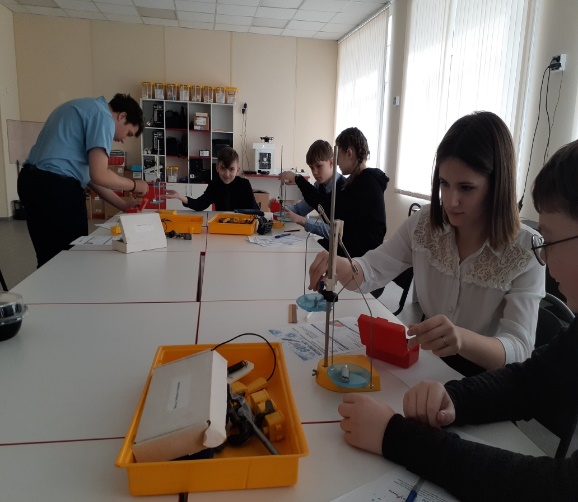 12 апреля 2021 года для учащихся 7-8 классов в кабинете Точке Роста МБОУ СОШ №4 (учитель Ефремов А.Г.) была проведена Всероссийская космическая лабораторная работа, в ходе которой учащиеся измерили плотность и массу планеты. Научились способам измерения массы в состоянии невесомости и другие эксперименты.ГМО учителей химии вместе с учениками приняли участие  в «Большом этнографическом диктанте» с 3-8 ноября,  во «Всероссийском географическом диктанте"-29 ноября, Всероссийском экологическом диктанте.ГМО учителей иностранных языков и учащиеся принимали активное участие в следующих конкурсах и олимпиадах:в осенней и  зимней интернет-олимпиадах по английскому языку и немецкому языку,региональный диктант на английском языкеоткрытый российский интернет-конкурс по немецкому языку «Was soll ich anziehen?»открытый российский интернет-конкупо немецкому языку «Laternenumzug»всероссийская открытая акция «Tolles Diktat-2021“ по немецкому языкуоткрытый российский интернет-конкурс по немецкому языку «Der Frühling kommt»Международный образовательный флешмоб видеороликов по роману Михаэля Энде “Бесконечная история”Международный конкурс иллюстраций к роману Михаэля Энде “Бесконечная история”Всероссийский конкурс знатоков английского языка  “Autumn Quiz”осенняя олимпиада «Олимпийские игры» по английскому языкуХVI Всероссийский дистанционный конкурс по английскому языку Junior JackI региональный конкурс английской поэзии «ADMIRATION»Учителя ГМО учителей начальных классов вместе со своими детьми принимали участие в интернет- олимпиадах по русскому языку, математике, английский язык («Учи.ru»),Международном конкурсе чтецов «Письмо солдату»,городской конференции на тему« Кейс-технология»,Региональном этапе всероссийского конкурса «Лучший урок письма»,Всероссийском конкурсе проектных и исследовательских работ «Мои открытия»,Всероссийский творческий конкурс к 76-летию Великой Победы «Мы помним и гордимся».Учащиеся всех школ города ежегодно принимают активное участие в международных играх-конкурсах: «Русский медвежонок_- языкознание для всех», «Кенгуру», «Архимед», «Британский бульдог», «Квадрат», «КИТ», «ЧиП». В 2020-2021 учебном году школьники нашего города принимали активное участие в новых дистанционных олимпиадах, международных конкурсах-играх, что говорит о развитии в школах  города электронной образовательной среды.Реализация  ФГОС ДО, ФГОС НОО ,ФГОС ООО, ФГОС СООВажнейшим направлением деятельности ОУ и отдела образования в течение последних лет является методическое сопровождение реализации ФГОС ДО, ФГОС НОО и ФГОС ООО.В рамках реализации ФГОС ДО во всех дошкольных образовательных учреждениях разработаны следующие документы, регламентирующие организацию данной работы:план мероприятий по переходу на ФГОС ДО;основная общеобразовательная программа дошкольного образования в соответствии с Федеральными государственными стандартами, в основе которой лежит программа воспитания и обучения в детском саду «От рождения до школы» под ред. Н.Е. Вераксы;учебный план в соответствии с реализуемой программой;комплексно-тематического планирование в соответствии с реализуемой общеобразовательной программой;система мониторинга достижения детьми планируемых результатов.В целях координации данной деятельности создана рабочая группа по реализации федеральных государственных стандартов ДО, которая работала в течение года над следующими проблемами: наличие в полном объеме программно-методического обеспечения ДОУ для введения ФГОС ДО, совершенствование материально-технической базы, создание предметно-пространственной среды, функционирование разновозрастных групп, наличие компьютерной техники. Одной из главных задач в работе педагогического коллектива ДОУ является укрепление физического здоровья ребенка, создание условий для полноценного физического развития. Для решения данных задач в МБДОУ созданы благоприятные условия:оборудованы физкультурные залы, в которых имеются гимнастические стенки, гимнастические маты, гимнастические скамейки, гимнастические мячи, сухой бассейн, канат, тренажеры;в группах оформлены спортивные уголки с физкультурным стандартным и нестандартным оборудованием, стены осанки.в МБДОУ детский сад №4» Сказка» и №5 «Ладушки» есть в наличии и регулярно используется кислородный концентратор для изготовления кислородного коктейля.Работа по физической культуре в детских садах ведется с учетом групп здоровья, индивидуальных особенностей каждого воспитанника.Все воспитанники МБДОУ распределены по группам здоровья. Так же, следует отметить, что количество детей в составе I группы здоровья значительно превалирует.Таблица 14.С целью выявления  и дальнейшего совершенствования развития физических умений и навыков, а также для работы по укреплению здоровья воспитанников педагогами детского сада проводятся физкультурные занятия в спортивном зале и на свежем воздухе, оздоровительные физкультминутки, гимнастики (утренняя гимнастика, гимнастика пробуждения, дыхательная гимнастика, точечный массаж, пальчиковая гимнастика), регулярные прогулки и физкультурные мероприятия на свежем воздухе, дни здоровья, праздники, досуговые мероприятия. С целью выявления уровня развития физических качеств и способностей дошкольников, в сентябре 2020 года и в апреле 2021 года для детей средней, старшей и подготовительной к школе групп был проведен мониторинг физического развитияПо результатам этих двух показателей была составлена таблица результатов физической подготовленности детей. Таблица 15. Общий показатель результатов мониторинга физической подготовленности детей в % (на апрель 2021)Медицинское обслуживание воспитанников осуществлялось медицинскими работниками, которые внимательно относятся к состоянию здоровья каждого ребенка, своевременно проводят профилактические мероприятия, осуществляют контроль за витаминизацией и питанием детей.В детском саду организовано сбалансированное и здоровое питание. Питание детей в детском саду организуется в соответствии с 10-дневным меню, разработанным с учётом физиологических потребностей детей в калорийности и пищевых веществах и утвержденным администрацией детского сада. Ежедневно проверяется качество поставляемых продуктов, осуществляется контроль над сроками реализации и   правильностью  хранения продуктов.Для укрепления иммунитета детей и профилактики острых респираторных заболеваний в течение года в рацион детей вводится необходимое количество овощей, фруктов и молочных продуктов, проводится С-витаминизация пищи. При необходимости проводится кварцевание помещений. В осенне-зимний период проводилась фито-аэрация помещений луково-чесночными фитонцидами. Осенью, зимой и весной воспитанники 3-7 лет в детских садах «Ладушки» и «Сказка» принимали кислородный коктейль.Перечисленные выше мероприятия послужили снижению уровня заболеваемости.Следует продолжать активное взаимодействие с семьями воспитанников по формированию у детей  здорового образа жизни, укреплению здоровья детей, формированию осанки и гармоничного телосложение, повышать двигательную активность детей.Работа в детских садах города осуществляется согласно основной общеобразовательной программы дошкольного образования и адаптированной образовательной программы дошкольного образования для детей с ОВЗ. Второй задачей в работе педагогического коллектива ДОУ в 2020- 2021учебном году было – развивать познавательную активность дошкольников средствами экспериментально-исследовательской деятельности.Потребность в новых впечатлениях и знаниях является одной из фундаментальных потребностей, лежащих в основе как познавательного, так и общего психического развития детей дошкольного возраста. Потребность ребенка в новых впечатлениях лежит в основе возникновения и развития неистощимой ориентировочно-исследовательской (поисковой) деятельности, направленной познание окружающего мира. Познание мира живой и неживой природы, установление причинно- следственных связей происходят успешнее в процессе её опытнической деятельности и экспериментирования. Экспериментальная деятельность является, наряду с игровой, ведущей деятельностью дошкольника. В процессе экспериментирования, дошкольник получает возможность удовлетворить присущую ему любознательность.Учитывая индивидуальные способности, интересы и возможности детей, в каждом детском саду детям предоставляется дополнительное образование в форме кружковой работы. Основные цели дополнительного образования предоставляемого в детских садах, это – наиболее полное удовлетворение потребностей воспитанников во всестороннем образовании, в формировании здорового образа жизни, развитие их индивидуальных способностей и интересов, художественно-эстетического чувства, вкуса, творческих и музыкальных способностей.Кружки работали как на платной, так и на бесплатной основе. Платно оказывались услуги по подготовке детей к школе и логопедические занятия. Бесплатно проводились кружки художественного творчества, экологического воспитания, театрализованной деятельности, математический кружок, ритмики и танца, а так же опытно-экспериментальной направленности, кружок по безопасности жизнедеятельности, хорового пения, ритмики и танца. В прошедшем учебном году в детских садах работали 24 кружка разной направленности, которые посещали более 75 % воспитанников детских садов.Ежегодно Центром психолого-социальной помощи г. Сельцо проводится диагностика будущих первоклассников по готовности к школе. Такая диагностика была проведена в мае нынешнего года психологом – Поляковой Е.Н. Тестированием были охвачены все воспитанники из подготовительных групп. В тестировании исследовались следующие направления:Зрительное восприятие, развитие мелкой моторки и зрительно-моторных координаций (умение передавать форму фигуры)Уровень пространственных представлений (умение ориентироваться на плоскости: влево, вправо, вверх, вниз, понимание терминов «внутри», «вне»);Умение выбирать и выполнять операции сложения и вычитания (понимание текста задачи)Умение сравнивать множества по числу элементов (вне зависимости от навыка счета);Умение классифицировать предметы; умение находить признаки, по которым произведена классификация;Способность к овладению звуковым анализом;Кратковременная зрительная и слуховая память;Уровень психического развития (способность к подражанию, умение действовать по образцу, глазомер, выраженность тонких двигательных координаций).Было обследовано 144 воспитанника подготовительных групп. По результатам проведенной работы результат готовности к началу регулярного обучения воспитанников выше 90%. Это достаточно высокий показатель.Детские сады живут в установившимся ритме традиционных мероприятий, объединяющих взрослых и детей, формирующих атмосферу дружбы, доверия, взаимопонимания. Детям дошкольного возраста все интересно и они с удовольствие принимают участие во всевозможных мероприятиях, конкурсах, соревнованиях. Помимо традиционных утренников, праздников, выставок наши детские сады принимали активное участие в различных городских и даже региональных и всероссийских мероприятиях, провели немало акций и проектов. Приведу только несколько примеров так как рассказать обо всех невозможно…К сожалению, в прошедшем учебном году по понятным причинам конкурсы очно могли проводиться только на базе своего учреждения, но это не помешало детям и взрослым принимать активное участие в дистанционных и онлайн конкурсах различного уровня.В областном конкурсе ФГБУ «Государственный заповедник «Брянский лес» принимал участие детский сад №4 «Сказка» и стали победителями. На протяжении 7 лет коллектив детского сада является участником международной программы «Эко – Школа/Зелёный Флаг».Воспитанники с воспитателями из детского сада №1 «Гуси-лебеди» участвовали в VI Международном дистанционном конкурсе «Старт», в XIX Всероссийском конкурсе детского рисунка «Подводный мир» и стали победителями. Во всероссийском конкурсе «Краски осени» принимали активное участие педагоги со своими воспитанниками из детского сада №2 «Чебурашка», которые были отмечены сертефикатами участников и дипломом победителя.Международный открытый конкурс детско-юношеского творчества к 60-летию полета Ю.А. Гагарина в космос «Удивительный мир космоса», Международный конкурс детско-юношеского творчества ко дню подснежника «нежный вестник весны»  - детский сад №5 «Ладушки»- 1 место  в номинации «Декоративно-прикладное творчество».Городской конкурс «Неопалимая купина» - в каждом детском саду есть победители в возрастной категории.Всероссийский творческий конкурс «Космический корабль на старте», посвященный 60-летию полета Ю.А. Гагарина - детский сад №5 «Ладушки» Природоохранная акция «Покормите птиц зимой» в которой принимали активное участие все дошкольные учреждения города.Детско-юношеская патриотическая акция «Рисуем Победу -2021» - активное участие принимали все дошкольные учреждения города.В областном конкурсе ко Дню защитника Отечества телеканала «Брянская Губерния» принимал участие детский сад №4 «Сказка» и стал победителем этого конкурса. Для ребят-победителей была организована экскурсия на студию телеканала «Брянская губерния» Взаимодействие детского сада и семьи носит системный характер. Система такого взаимодействия складывается из различных форм работы – родительских собраний, индивидуальных и групповых собраний, анкетирования, оформления наглядной агитации. С целью пропаганды педагогических знаний в МБДОУ детски сад №4 «Сказка» выпускается малотиражная газета для родителей «Дружная семейка» с ее постоянными рубриками «Вести из группы», «Консультации специалистов» и др. В детском саду №2 «Чебурашка» так же выпускается газета для родителей «Луч света и добра», в которой отражены актуальные вопросы обучения, воспитания и развития детей дошкольного возраста, даны ценные рекомендации родителям.Необходимо отметить, что родители проявили свою осознанность в период действия в стране режима самоизоляции. Они активно сотрудничали с педагогами, продолжая дистанционно общаться и, проявляя педагогические способности в домашних условиях, вместе с детьми рисовали, делали поделки, учили песни и стихотворения на различную тематику.На сайте дошкольных учреждений регулярно выкладываются фотоотчеты о проводимой работе в детском саду, а также документация о работе детского сада. Так же доброй традицией стало проведение общего родительского субботника по благоустройству территории детского сада. Особые теплые слова хочется сказать в адрес родителей как первых помощников в создании образовательного пространства. Благодаря помощи родителей отремонтированы групповые ячейки и украшены участки на улице, где дети с удовольствием играют.Анализируя деятельность педагогических коллективов за прошедший год можно сделать вывод: проведенная в течение года работа была результативной как для самих педагогов, так для детей и родителей. Основной целью своей деятельности в следующем учебном году педагоги видят создание благоприятных условий для взаимодействия детского сада и семьи, полноценного проживания ребенком дошкольного детства в условиях реализации Федерального Государственного Стандарта дошкольного образования.Российская школа переживает сегодня серьезные преобразования. На смену парадигме знаний, умений и навыков пришел Федеральный государственный образовательный стандарт нового поколения,  в основе которого лежат формирование системно-деятельностного подхода, развитие универсальных учебных действий.  Приоритетной целью современного российского образования становится полноценное формирование и развитие способностей ученика самостоятельно ставить учебную проблему, формулировать алгоритм ее решения, контролировать процесс и оценивать полученный результат, т.е. научить учиться.    В  2020-2021 году по стандартам начального образования обучалось 750 обучающихся 1- 4 классов, что составляет 100% от общего числа обучающихся начального звена. Также свою образовательную деятельность по ФГОС ООО осуществляли 966 учеников 5-9 классов. Что составило 100% от общего числа учащихся основной школы. Учащихся среднего звена, обучающихся по ФГОС СОО было 69 человек. Что составило 48, 6 % от общего числа учащихся средней школы.Все учащиеся 1 - 9 -х классов обеспечены в полном объеме учебниками в соответствии с ФГОС ООО по предметам учебного плана. Неотъемлемой частью образовательного процесса в школе является внеурочная деятельность, которая позволяет реализовать требования федерального государственного образовательного стандарта в полной мере. Особенностями данного компонента образовательного процесса являются предоставление обучающимся возможности широкого спектра занятий, направленных на их развитие; а также самостоятельность образовательного учреждения в процессе наполнения внеурочной деятельности конкретным содержанием. Основными направлениями внеурочной деятельности являются : спортивно-оздоровительное, общекультурное,  интеллектуальное,  духовно-нравственное, социальное. Для эффективной организации внеурочной деятельности учитываются познавательные потребности детей, их возрастные особенности, санитарно-гигиенические требования, возможности ОО, пожелания родителей (законных представителей) на основе анкетирования.Организована кружковая работа по запросам родителей и учащихся во вторую половину учебного дня, занятия проводят педагоги образовательных учреждений. В целях духовно-нравственного воспитания подрастающего поколения в общеобразовательных учреждениях города ведется преподавание курса «Основы религиозной культуры и светской этики». В учебном плане на преподавание данного курса выделен 1 час в неделю (34 часа в год). Из 6 модулей родителями (законными представителями) обучающихся был выбран модуль «Основы светской этика». Преподавание курса «Основы православной культуры» рекомендовано вести в рамках факультатива (элективного курса). Также ведется курс Основы духовно нравственной культуры народов России в 5 классах.Все городские методические объединения учителей на протяжении всего года работали по теме «Введение государственных образовательных стандартов основного общего образования».Педагоги города в течение всего учебного года принимали активное участие также в областных семинарах, конференциях, проводимых БИПКРО.В контексте реализации федеральных государственных образовательных стандартов ключевыми задачами становятся:совершенствование работы по обеспечению управленческого, информационно-методического сопровождения введения ФГОС дошкольного, начального, основного и среднего общего образования;развитие профессиональной компетентности управленческих и педагогических кадров, формирование у педагогов исследовательской, проектировочной, коммуникативной и информационной культуры;совершенствование форм сотрудничества учреждений дополнительного образования и общеобразовательных учреждений района при организации внеурочной деятельности детей в условиях введения образовательных стандартов нового поколения.Разработка и внедрение системы профориентацииОбразовательное пространство всех основных и средних школы включает в себя предпрофильную подготовку, которая способствует самоопределению выпускников, обеспечивает успешное профильное и профессиональное самоопределение обучающихся. Элективные курсы (курсы по выбору) являются неотъемлемыми компонентами вариативной системы образовательного процесса. Цель введения курсов по выбору заключается в создании условий, позволяющих обучающемуся реально оценить свои возможности обучения в старшем звене и сделать осознанный выбор дальнейшего образования. Предпрофильная подготовка в 8-9 классах направлена на индивидуализацию образовательного процесса, развитие интересов обучающихся, поддержание и развитие их склонностей и способностей в выбранных предметных областях.Курсы предпрофильной подготовки интегрированы в общее расписание во второй половине дня и дополняют содержание учебных программ базисного учебного плана. Организация курсов во второй половине дня позволяет поменять тот или иной курс предпрофильной подготовки в течение учебного года. Программу предпрофильной подготовки сопровождает программа профориентации, направленная на помощь в профессиональном самоопределении.                                                                                                                                                                                                                                                                                                                                                                                                                                                                                                                                                                                                                                                                                                                                                                                                                                                                                                                                                                                                                                                                                                                                                                                                                                                                                                                                                                                                                                                                                                                                                                                                                                                                                                                                                                                                                                                                                                                                                                                                                                                                                                                                                                                                                                                                                                                                                                                                                                                                                                                                                                                                                                                                                                                                                                                                                                                                                                                                                                                                                                                                                                                                                                                                                                                                                                                                                                                                                                                                                                                                                                                                                                                                                                                                                                                                                                                                                                                                                                                                                                                                                                                                                                                                                                                                                                                                                                                                                                                                                                                                                                                                                                                                                                                                                                                                                                                                                                                                                                                                                                                                                                                                                                                                                                                                                                                                                                                                                                                                                                                                                                                                                                                                                                                                                                                                                                                                                                                                                                                                                                                                                                                                                                                                                                                                                                                                                                                                                                                                                                                                                                                                                                                                                                                                                                                                                                                                                                                                                                                                                                                                                                                                                                                                                                                                                                                                                                                                                                                                                                                                                                                                                                                                                                                                                                                                                                                                                                                                                                                                                                                                                                                                                                                                                                                                                                                                                                                                                                                                                                                                                                                                                                                                                                                                                                                                                                                                                                                                                                                                                                                                                                                                                                                                                                                                                                                                                                                                                                                                                                                                                                                                                                                                                                                                                                                                                                                                                                                                                                                                                                                                                                                                                                                                                                                                                                                                                                                                                                                                                                                                                                                                                                                                                                                                                                                                                                                                                                                                                                                                                                                                                                                                                                                                                                                                                                                                                                                                                                                                                                                                                                                                                                                                                                                                                                                                                                                                                                                                                                                                                                                                                                                                                                                                                                                                                                                                                                                                                                                                                                                                                                                                                                                                                                                                                                                                                                                                                                                                                                                                                                                                                                                                                                                                                                                                                                                                                                                                                                                                                                                                                                                                                                                                                                                                                                                                                                                                                                                                                                                                                                                                                                                                                                                                                                                                                                                                                                                                                                                                                                                                                                                                                                                                                                                                                                                                                                                                                                                                                                                                                                                                                                                                                                                                                                                                                                                                                                                                                                                                                                                                                                                                                                                                                                                                                                                                                                                           В 2020-2021учебном году остаётся высоким число курсов предметно-ориентированной направленности для подготовки обучающихся к итоговой аттестации по предметам на базовом уровне по отдельным, наиболее сложным, разделам учебных программ.В ходе реализации плана профориентационной работы был проведен комплекс таких мероприятий: организация участия учащихся 8-11-х классов в днях открытых дверей в профессиональных образовательных организациях Брянской области, образовательных организациях высшего образования, находящихся на территории Брянской области, в центрах занятости населения,организация 	временного 	трудоустройства несовершеннолетних граждан в возрасте от 14 до 18 лет в свободное от учебы время (в летний период),информирование учащихся ОО и их родителей (законных представителей) об условиях приема в ПОО, ВУЗы,  организация работы по использованию материально-технической базы школьных (межшкольных) учебно-производственных мастерских, организаций для проведения занятий по учебному предмету «технология»,привлечение учащихся к общественно-полезному труду,организация взаимодействия общеобразовательных учреждений с промышленными предприятиями и социальными учреждениями, организация волонтерской деятельностиорганизация и проведение олимпиад и конкурсов профессионального мастерства среди учащихся ОО,участие в мастер-классе в режиме онлайн,участие в областной профориентационной акции «Марафон профессий»,участие во Всероссийском конкурсе для школьников "Большая перемена" (проекта президентской платформы "Россия – страна возможностей"),просмотр открытых уроков «ПроеКТОриЯ», направленных на раннюю профориентацию,участие обучающихся в профориентационной программе «Билет в будущее»,участие в областной «Мегаярмарке учебных мест»,участие 9-11 классов в осенней и весенней сессиях проекта «Онлайн уроки финансовой грамотности,участие в мониторинге профессиональных предпочтений среди учащихся 9-х и 11-х классов.В рамках введения в общеобразовательные организации ФГОС СОО в школах были созданы «универсальные» классы.В 2021-2022 учебном году каждой образовательной организации необходимо продолжить осуществлять построение индивидуального образовательного маршрута, позволяющего организовать профильное обучения каждого обучающегося старшей ступени обучения, в полном объеме использовать ресурсы дополнительного образования.Воспитательная работаЦелью воспитательной работы в общеобразовательных учреждениях города в 2020-2021 учебном году являлось – создание условий, способствующих развитию интеллектуальных, личностных, творческих качеств учащихся, их социальной адаптации в обществе на основе Воспитание патриота, гражданина своей страны с активной жизненной позицией – это направление воспитательной работы всегда было и остается актуальным. Воспитание гражданских качеств личности, таких как патриотизм, ответственность, чувство долга, уважение к истории Отечества, участникам Великой Отечественной войны продолжает быть одним из главных направлений в наших школах. С сентября по июнь для учащихся школ проводились различные конкурсы, акции и мероприятия патриотической направленности, многие в в дистанционном режиме в связи с распространением новой коронавирусной инфекции. Одним из направлений патриотического воспитания является краеведение и туризм, в рамках которых в 2020-2021 уч. году для школьников были организованы патриотические походы по местам боевой славы нашего города и области.В 2020-2021 гг. традиционно все общеобразовательные учреждения г. Сельцо приняли активное участие в туристической акции «Забытые маршруты». В рамках акции походы по выбранным маршрутам совершили несколько классов со своими классными руководителями.  Стоит отметить, что туризм в целом становится популярным среди школьников и учителей. Они с удовольствием принимают участие в походах, школы пополняются туристическим оборудованием. Работа по вовлечению подрастающего поколения в туристическую деятельность будет продолжаться и в следующем году.Среди основных уже традиционных мероприятий патриотической направленности в 2020-2021 году стали месячник памяти Героя Советского Союза В.А. Лягина -  в декабре; в феврале - месячник оборонно-массовой и военно-патриотической работы, городской финал ВСИ «Зарница» отрядов ДЮП, в апреле-май – мероприятия в рамках празднования Дня Победы. Стоит отметить большие успехи в области патриотического воспитания. Команда учащихся МБОУ СОШ № 4, победившая в городском финале ВСИ «Зарница», стала победителем областного финала, проходимого на базе санатория «Дубрава», и стала финалистом Всероссийского финала в Москве.  Команда МБОУ СОШ № 4 заняла 2 место в региональных открытых соревнованиях «Школа безопасности» в дистанционном формате, 3 место в областном конкуре «Лучшая пожарная дружина». Местное отделение «Школа безопасности» г. Сельцо завоевало 1 место в областном смотре-конкурсе местных отделений.Одним из важных направлений воспитательной работы является профилактическая работа. Проблема профилактики правонарушений, наркомании, токсикомании, вредных привычек, пропаганда здорового образа жизни также является одной из самых актуальных. Во всех школах с целью активизации профилактической работы созданы Советы профилактики.Работа в этом направлении ведется согласно ФЗ-120 «Об основах системы профилактики безнадзорности и правонарушений несовершеннолетних»; ФЗ-124 «Об основных гарантиях прав ребенка в РФ». Во всех школах реализуются годовые планы мероприятий по профилактике правонарушений, по профилактике употребления психоактивных веществ в молодежной среде. Программа по профилактике безнадзорности и беспризорности, предупреждению правонарушений среди подростков включает два аспекта работы: правовое воспитание и профилактика безнадзорности, правонарушений и употребления ПАВ. В соответствии с данной программой работа осуществляется по следующим направлениям: организация массовых мероприятий, проведение профилактических дней с учащимися, индивидуальная профилактическая работа с детьми и семьями, находящимися в социально опасном положении, работа с педагогическим коллективом, родительский правовой всеобуч. В 2020 году в школах регулярно проводились единые тематические классные часы, Дни профилактики курения, алкоголизма, токсикомании и наркомании. Организовывались беседы, просмотр и обсуждение видеофильмов, встречи со специалистами по проблемам бытовых отравлений, наркомании и  алкоголизма. Огромную помощь в профилактической работе школам оказывали специалисты Центра психолого-педагогической и медико-социальной помощи, специалисты которого организовали классные часы, диагностики, занятия по программам «Дорога к дому», «Азбука общения» и др. Систематически в течение учебного года психологи общаются с ребятами на классных часах по направлениям:Профилактика суицидального поведения, формирование жизнеутверждающих установок - сентябрь, октябрь.Профилактика девиантного поведения, наркомании - ноябрь, декабрь.Формирование семейных ценностей – январь-март.Профилактика жестокого обращения, насилия. Подготовка к экзаменам – апрель, май.На территории г Сельцо в период с 1 января по 31 марта 2021 года проводилась межведомственная профилактическая акция «Семья».В ходе проведения акции отделом образования был составлен план по ее проведению. Согласно этому плану были проведены: инструктивно-методическое совещание с зам. директоров по ВР ,  консультации социальных педагогов о формах и методах проведения акции, сбор и анализ школьных планов.В школах города в рамках акции были проведены следующие мероприятия:В период с января по март были совершены рейды и составлены акты ЖБУ в семьях СОП, приемных, опекаемых.Индивидуальные консультации с родителями учащихся, требующих особого контроля по вопросу обучения и воспитания.  Проведены малые педсоветы по успеваемости, посещаемости  и дисциплине учеников, состоящих на профилактических учетах.Классные родительские собрания с приглашением психолога (по плану).Участие в акции «Добро без границ»Проведение школьных мероприятий «Статен и строен – уважения достоин»,  и т.д. в рамках месячник оборонно-массовой работы: В рамках граждановедения и обществознания  проведены уроки по темам: «Человек в обществе, Взаимоотношения человека в семье, Достоинства и недостатки человека»,  «Семья – ячейка общества; Семейное хозяйство; Особый возраст – Отрочество», «Что значит жить по правилам?; Виновен – отвечай. Права и обязанности детей и родителей (работа по семейному кодексу РФ)», « Семейное право. Психологический климат в семье. Связь поколений»,Выставка литературы в библиотеке: «Семья: тысячи проблем воспитания» с подборкой книг «Для вас, родители».Организация летней оздоровительной кампании.Проведение школьных мероприятий с участием родителей.В МБОУ СОШ № 1 были организованы коллективные выходы в кинотеатр, встречи с афганцами, посещение музея поискового отряда.В МБОУ СОШ № 2 в начальных классах проводились родительские собрания-диспуты «Что значит быть ответственным родителем?», в феврале – выставка «Моя семья», в марте в 9-11 классах – презентационное мероприятие «Профессии наших родителей».в МБОУ СОШ № 3 в период зимних каникул ежедневно проводились мероприятия для семей «Зимние забавы», семейный спортивный фестиваль «Снежною зимой мы играем всей семьей», хоккейные матчи и т.д. По инициативе участницы школьного семейного клуба Воснятиной М.Н. в школе прошла акция «Добрые крышечки». В школе оформлен стенд «Для вас, родители».в МБОУ СОШ № 4 прошли выставки творческих работ «Профессии наших родителей», «Семейные реликвии», «Моя родословная», мероприятия с участием родителей «Мама, папа, я – спортивная семья», «Веселая масленица», «Ярмарка».в МБОУ СОШ № 5 прошли выставки рисунков «Моя семья», конкурс сочинений «Моя семья в годы ВОВ».Во всех школах ведется контроль за посещением занятий учащимися с целью предупреждения пропусков уроков без уважительных причин. Кроме того, в школах ведется контроль за посещением родителями общешкольных и классных родительских собраний.V. Условия обучения и эффективность использования ресурсовСоздание безопасных условий пребывания детей – одно из основных направлений работы образовательных учреждений.С этой целью в городе реализуется комплекс мероприятий, направленный на создание комфортной и безопасной среды в ОУ.В этом году на реализацию данного комплекса из бюджетов всех уровней было направлено 4 млн.728 тыс. руб.Завершена подготовка образовательных учреждений к новому учебному году. Основными приоритетными задачами в ходе подготовки были: выполнение противопожарных, санитарно-гигиенических мероприятий, укрепление антитеррористической безопасности, подготовка к работе в осенне-зимний период.В МБОУ СОШ №3 г. Сельцо в здании мастерских был выполнен капитальный ремонт кровли. Стоимость работ составила 1 724,480 тыс. руб.В зданиях МБОУ СОШ №№ 3,4, а также МБДОУ д/с №№ 3,4 были частично заменены оконные блоки. Стоимость работ по замене оконных блоков в  МБОУ СОШ №№ 3,4 составила 765,543 тыс. руб., в МБДОУ д/с №№3,4 составила 1000 тыс. руб., В рамках проекта «Решаем вместе» в МБДОУ д/с №4 был выполнен частичный текущий ремонт мягкой кровли, а также текущий ремонт групповой ячейки и игровых веранд. Общая стоимость работ составила 992,866 тыс. руб. Также в рамках вышеуказанного проекта был выполнен ремонт кабинета физики под проект «Точка Роста». Стоимость ремонта составила 299,159 тыс. руб. На оформление кабинета в соответствии с брендом было выделено 174,536 тыс. руб.В МБОУ СОШ №3 были отремонтированы 2 котла в блочной котельной. Стоимость ремонтных работ- 650,089 тыс. руб. В МБОУ СОШ №1 для школьной столовой был приобретен пароконвектомат. На приобретение и монтаж данного оборудования выделено 295,403 тыс. руб.В системе образования сделаны реальные шаги по улучшению условий обучения. На балансе отдела образования находится 10 учебных зданий. В основном их год постройки - свыше 40 лет (50 %). Здания требуют больших затрат на содержание в соответствии с требованиями Пожнадзора, Роспотребнадзора. В трех образовательных организациях    отсутствуют типовые спортивные залы. Обеспечение безопасности образовательных учреждений является неотъемлемым условием функционирования учреждений образования. За последние годы повысился уровень пожарной безопасности учреждений. АПС установлены в 100% учреждений. Все учреждения подключены к системе мониторинга. Все они укомплектованы первичными средствами пожаротушения. Пути эвакуации соответствуют требованиям пожарной безопасности. В плане антитеррористической защищенности образовательные учреждения города прошли комиссионное обследование на предмет состояния антитеррористической защиты, каждому образовательному учреждению присвоена III категория , оформлены акты категорирования. На основании актов категорирования были разработаны паспорта безопасности образовательных учреждений. Срок действия паспортов безопасности 5 лет. В каждом образовательном учреждении организован пропускной и внутриобъектовый режимы. В дневное время пропускной режим осуществляется техническим работником, в ночное время здания школ и детских садов охраняются сторожами. Все образовательные учреждения города оснащены системой тревожной сигнализации с передачей сообщений в подразделения войск национальной гвардии Российской Федерации .На каждом объекте размещены  наглядные пособия, , содержащие информацию о порядке действий работников, обучающихся и иных лиц, находящихся на объекте , при обнаружении подозрительных лиц или предметов на объектах , поступлении информации об угрозе совершения или о совершении террористических актов на объектах ,  номера  телефонов аварийно-спасательных служб, территориальных органов безопасности и территориальных органов Федеральной службы войск национальной гвардии Российской Федерации . Все образовательные учреждения имеют наружное освещение территорий, а также ограждение по периметру территории. Системы видеонаблюдения установлены во всех образовательных учреждениях г. Сельцо. Результатом совместной работы администрации города, отдела образования и коллективов образовательных учреждений по созданию современной образовательной инфраструктуры является готовность учреждений к новому учебному году. К началу нового 2021-2022 учебного года приняты все образовательные учреждения. Одним из условий, обеспечивающих высокое качество предоставляемых образовательных услуг, является учебно-материальная база, отвечающая всем современным требованиям.На протяжении всех лет реализации федерального государственного образовательного стандарта начального общего, основного общего и среднего  образования планомерно проводилась работа по обеспечению учащихся современными учебно-методическими комплексами. Закупка учебников производилась за счет субвенций из областного бюджета на осуществление полномочий в области общего образования. Таким образом, на начало 2021-2022 учебного года обеспеченность учебниками обучающихся 1-9-х классов составила 100%.Условия для сохранения и укрепления здоровья детей и подростков Обязательным фактором обеспечения качества образования является создание безопасных условий образовательной деятельности, забота о сохранении здоровья детей.Образовательными учреждениями проводится большая работа по созданию здоровьесберегающей среды и формированию у учащихся и воспитанников потребности в здоровом образе жизни:все организации используют программный подход в решении вопросов сохранения здоровья обучающихся;введен третий час физической культуры;проведена работа по передаче ставок медицинского персонала учреждений в систему здравоохранения и лицензированию медицинских кабинетов.В соответствии с Указом Президента Российской Федерации, в целях совершенствования государственной политики в области физической культуры и спорта с 1 сентября 2014 года в Российской Федерации введен Всероссийский физкультурно-спортивный комплекс "Готов к труду и обороне" - программная и нормативная основа физического воспитания населения. Новый комплекс ГТО – важный этап в развитии физического воспитания в системе образования.Особое внимание в работе образовательных учреждений уделяется профилактике детского травматизма, а также профилактике детского дорожно-транспортного травматизма.  Данные вопросы регулярно рассматриваются на совещаниях руководителей образовательных учреждений.В 2020-2021 учебном году питание школьников было организовано во всех общеобразовательных учреждениях города. Охват питанием учащихся составил 100%. Во всех образовательных учреждениях города организовано горячее питание. Большую роль в сохранении и укреплении здоровья детей и обеспечения ведения мониторинга здоровья играет создание и деятельность медицинских кабинетов. Такие кабинеты созданы и оснащены в пяти общеобразовательных учреждениях и в пяти дошкольных учреждениях. Все имеют лицензию.  Ставки медицинского работника выведены за штаты образовательного учреждения. Медицинские сестры находятся в штате учреждения здравоохранения.  В остальных образовательных учреждениях обеспечение медицинского обслуживания детей осуществляют сотрудники медицинских учреждений населенных пунктов.Особое внимание уделяется профилактике вредных привычек. В начальных классах проводятся обязательные физкультурные паузы во время уроков, организуются подвижные игры на свежем воздухе.Во всех образовательных организациях разработаны планы профилактических мероприятий, направленных на пропаганду здорового образа жизни. Для организации летнего отдыха в нашем городе было организованно 5 лагерей на базе школ, в которых отдохнуло 515 детей.  Лагеря осуществляли свою работу в одну смену в июле-августе, продолжительность смены - 18 рабочих дней.  В связи с неблагополучной эпидемиологической ситуацией и угрозой распространения вирусных инфекций в образовательных учреждениях города Сельцо введен особый режима организации учебно-воспитательного процесса с 1 сентября 2020 года:Во всех общеобразовательных учреждениях за каждым классом закреплен кабинет, за исключением занятий, требующих специального оборудования.Составлено гибкое расписание с целью минимизации контактов обучающихся.Составлен график организации питания в столовой.Увеличено количество входов обучающихся в образовательные учреждения.На входе осуществлялся визуальный контроль здоровья и  термометрия с целью выявления и недопущения в организации обучающихся, воспитанников и их родителей (законных представителей), сотрудников с признаками респираторных заболеваний при входе в здание.Осуществлялся ежедневный мониторинг состояния здоровья учащихся и воспитанников дошкольных учреждений.Обеспечивалась незамедлительная изоляция обучающихся и воспитанников с признаками респираторных заболеваний до прихода родителей (законных представителей) или приезда бригады скорой помощи.Обо всех выявленных случаях заболевания Ковид-19 образовательные учреждения незамедлительно информировали отдел образования с последующим информированием администрации г. Сельцо, департамента образования и науки Брянской области.Сотрудники столовой, учителя, воспитатели обеспечены ​ СИЗ.Все школы размещали​ дозаторы антисептических средств при входах, в столовой, в санузлах.Во всех помещениях образовательных учреждений уборка проводилась с применением дезинфицирующих средств по вирусному режиму.Осуществлялось проветривание коридоров во время уроков, а учебных кабинетов во время перемен.Обеспечивалась дезинфекция воздушной среды с использованием приборов для обеззараживания воздуха. В каждом образовательном учреждении были закуплены рециркуляторы для обеззараживания воздуха.Усилен контроль за организацией питьевого режима, обращалось особое внимание на обеспеченность одноразовой посудой и проведением обработки кулеров и дозаторов.Массовые мероприятия были запрещены (разрешены в рамках одного класса или в рамках одной дошкольной группы).Велась информационно-разъяснительная работа с учащимися, педагогами, родителями по вопросам соблюдения санитарно-эпидемиологических норм.Оснащенность современным оборудованием и использование современных информационных технологий    В 2020-2021 учебном году продолжалась работа по внедрению современных информационно-коммуникационных технологий в образовательный процесс и управленческую деятельность, формированию единого информационного пространства города.    Оснащение школ компьютерами и подключение их к сети Интернет позволяет обеспечить техническую основу для внедрения современных образовательных технологий. Возможность для получения дополнительных образовательных ресурсов с использованием сети Интернет сегодня имеют все педагоги и обучающиеся в школах города. Все школы (100%) имеют доступ к сети Интернет. На всех компьютерах установлена система контентной фильтрации. Все образовательные учреждения имеют электронную почту, что обеспечивает условия оперативного информационного обмена.    В школах района внедрена информационная система образовательных услуг модуль ИСОУ «Виртуальная школа». В МБОУ СОШ №4 г. Сельцо в сентябре 2020 году создан центр образования цифрового и гуманитарного профилей «Точка роста». Центр "Точки роста" оснастился компьютерами, видеокамерами и фотокамерами, 3D-принтером, тренажерами-манекенами, квадрокоптерами. Центр даёт ребятам возможность приобрести навыки работы в команде, подготовиться к участию в различных конкурсах. Для работы в центрах учителя школы повысили квалификацию, в том числе на базе детского технопарка «Кванториум» в городе Брянске. "Точка роста" - новый центр притяжения для ребят нашего города.Инфраструктура центра во внеурочное время используется как общественное пространство для развития общекультурных компетенций и цифровой грамотности населения города, шахматного образования, проектной деятельности, творческой, социальной самореализации детей, педагогов, родительской общественности.В течение шести дней каждую неделю более 90 обучающихся учащиеся 5-9 классов изучают «Информатику», занимаются проектной и исследовательской деятельностью на уроках, учатся программированию, основам цифровой фотографии и видеомонтажу на занятиях внеурочной деятельности и кружках.Большое внимание в Центре уделяется современным информационным технологиям и научно-техническому направлению. На занятиях дети учатся программировать на Scratch, создавать компьютерные игры. На V Брянской региональной научно-практической конференции «Природа-Информация-Космос» Прудников Ярослав (7а класс), Ефремов Владимир (6а класс) завоевали Дипломы 1 степени, а Косых Арсений (5а класс) – Диплом 3 степени за создание обучающих и развивающих компьютерных игр. Уже несколько занятий дети знакомятся с системой БЛА (Беспилотные летательные аппараты). На уроках шестиклассники осваивают программы обработки изображений и в перспективе – создание и распечатка их на 3D-принтере. 12 апреля 2021 года 12 учащихся 6-8 классов и 8 учащихся 9-11 классов в честь 60-летия полета первого человека в космос в День космонавтики приняли участие во Всероссийской космической лабораторной работе «Космолаб — 2021». Продолжительность лабораторной работы ‒ 108 минут (столько длился первый полет человека в космос). Под руководством учителя дети учились определять массу Земли (без весов!), массу космонавтов (а ведь на космической станции невесомость – и как взвеситься?). Работая с современным оборудованием и, применяя современные методы вычисления, обучающиеся смогли ощутить себя учеными современности. Все образовательные учреждения имеют собственные сайты. В течение года отделом образования проводился мониторинг ведения сайтов ОУ. Вопросы использования информационно-коммуникационных технологий в образовательном процессе регулярно рассматриваются на заседаниях районных методических объединений учителей-предметников, совещаниях руководителей образовательных учреждений.Во время дистанционного обучения учителя осуществляли экспериментальную деятельность с применением инновационного образовательного ресурса ЯКласс, РЭШ, освоили проведение видеоконференций в приложениях Zoom и Skype и проводили свои уроки, используя эти приложения.  Все это способствует повышению открытости системы общего образования города, позволяет обеспечивать качественные услуги в системе образования, развивать ее инновационный потенциал.Для развития системы обеспечения качества образовательных услуг требуется:обеспечение всестороннего и эффективного использования электронных образовательных и Интернет-ресурсов в учебном процессе и профессиональной деятельности педагогов и руководителей образовательных учреждений; расширение форм и возможностей применения дистанционных технологий в образовательном процессе;дальнейшее развитие информационно-технологической и предметно-развивающей среды образовательных учреждений.Кадровый потенциалВ городе проводится целенаправленная работа по повышению профессионального мастерства и социального статуса, улучшению материального положения педагогических работников. Состояние и динамика образовательных, квалификационных, возрастных показателей педагогических кадров на протяжении последних лет существенно не изменяются.Общая численность педагогических работников в 2020-2021 учебном году – 119, из них директоров школ – 5 , заместителей директоров – 11.Высшее профессиональное образование имеют 105 педагогических работников, что составляет 96,3 % от общего количества педагогического персонала. Среднее специальное- 10 работников (8,4% от общего числа).Ежегодно осуществляется мониторинг педагогических кадров.Руководители ОУ организовывали встречи с выпускниками ВУЗов с целью привлечения молодых специалистов в ОУ города.В 2020-21 году в ОУ города пришли работать 2 молодых специалиста.Отдел образования уделяет определённое внимание закреплению молодых специалистов в школах города. Все молодые специалисты обеспечены учебной нагрузкой, также им выплачиваются ежемесячно надбавки в размере 30% от оклада.Отделом образования и учреждениями осуществляется реализация комплекса мер по повышению квалификации педагогических работников и организации методической работы по подготовке педагогов к прохождению квалификационных испытаний.  Итоги аттестации в 2020-2021 уч. году следующие:на высшую квалификационную категорию аттестовались 10 учителей на первую квалификационную категорию аттестовались 7 учителей. Причем повысили свою квалификационную категорию с первой на высшую 4 учителя, с соответствия занимаемой должности на первую - 4 учителя. Таблица 16. Количество педагогических работников имеющих присвоенную квалификационную категорию по состоянию на 01 июля 2021годаВ 2020-2021 учебном году отделом образования уделялось внимание методическому обеспечению деятельности педагогов образовательных учреждений. С этой целью продолжали активную работу 10 городских методических объединений. Их деятельность осуществлялась по основным направлениям: реализация ФГОС ДО, ФГОС НОО, ФГОС ООО и ФГОС СОО, обновление  содержания образования, инновационная деятельность педагогов, деятельность по подготовке к ГИА, обобщение передового педагогического опыта.В отделе образования администрации города Сельцо и образовательных учреждениях сформирован банк данных по всем категориям педагогических работников, который ежегодно обновляется. Ведется работа над перспективным планированием по повышению квалификации.  Внедрение новых технологий организации переподготовки и повышения квалификации педагогических кадров, развитие дистанционных форм повышения квалификации педагогических и руководящих работников обеспечило непрерывность и адресный подход к повышению квалификации педагогических и руководящих работников.Курсы повышения квалификации в БИПКРО прошли  6 руководителей, заместителей руководителей ОУ,  31 учитель, 1 социальный педагог, 1 воспитатель ГПД, 2 психолога, 1 методист МОЦ, 1 руководитель центра «Точка роста».28 учителей прошли курсы в дистанционном режиме по вопросам различной направленности.  8 педагогов приняли участие в дистанционных курсах повышения квалификации педагогических работников системы общего образования по совершенствованию предметных и методических компетенций (в том числе в области формирования функциональной грамотности обучающихся). Директор МБОУ СОШ № 3 и два его заместителя прошли курсы управленческих команд.  Также 16 педагогов были зачислены на дистанционные федеральные курсы Минпросвещения «Школа современного учителя». Значительным вкладом в повышение профессионального мастерства является   участие педагогов в областных, муниципальных семинарах-практикумах. Более 28 учителей приняли участие в областных семинарах на базе образовательных учреждений г. Брянска, Брянского института повышения квалификации.В настоящее время в образовательных учреждениях города сохраняется нехватка педагогических кадров, количество вакансий в общеобразовательных учреждениях составляет 18 чел., наиболее востребованы учителя русского и английского языка, физики, математики, педагоги-психологи.Для реализации творческого потенциала педагогов используется широкий спектр форм и методов обучения: педагогические советы, семинары, самообразовательная работа педагогов, «круглые столы», аттестация, консультирование, открытые просмотры, педагогические выставки, проектная деятельность.В целях развития творческого и профессионального потенциала, выявления и распространения опыта инновационной педагогической деятельности в 2020-2021 учебном году был проведен конкурс педагогического мастерства «Учитель года». Победителем муниципального этапа стала учитель географии МБОУ СОШ № 2 Сарнецкая Мария Игоревна, которая достойно выступила на областном этапе конкурса и вошла в тройку лучших и стала призером. ГМО учителей начальных классов был проведен семинар «Организация инновационной деятельности педагогов», на котором педагоги показали мастер-классы по вопросам различной направленности.Трое педагогов приняли участие в областном конкурсе « За нравственный подвиг учителя».Для сохранения и развития кадрового потенциала образовательных учреждений  города  необходимо:повышать профессиональную компетентность педагогических и руководящих работников в контексте современных требований и реализации федеральных государственных образовательных стандартов;реализовать комплекс мер, направленных на повышение доли высококвалифицированных педагогов и педагогов в возрасте до 35 лет;повышать профессиональную компетентность работников системы образования в части эффективного использования информационно-технологических ресурсов;продолжать плановое, поэтапное повышение заработной платы педагогических работников образовательных учреждений (реализация мероприятий «дорожной карты»).VI. Решения, принятые по развитию системы образования г. СельцоЦель муниципальной подпрограммы: «Управление в сфере образования (2017 – 2021 годы)» муниципальной программы «Развитие системы образования Сельцовского городского округа (2017– 2021 годы)»: совершенствование организации и управления системой дошкольного, общего  образования в соответствии с программой социально-экономического развития города.Задача муниципальной подпрограммы: эффективное расходование бюджетных и внебюджетных средств и осуществление контроля за их целевым и рациональным использованием в учреждениях системы образования в соответствии с нормативными правовыми актами Российской Федерации, Брянской области и Сельцовского городского округа;совершенствование системы управления образованием на основе эффективного использования информационно-коммуникационных технологий в рамках единого образовательного пространства;контроль качества образования, образовательных учреждений города Сельцо.Решение: В связи с окончанием действия муниципальной подпрограммы: «Управление в сфере образования (2017 – 2021 годы)» начать разработку муниципальной подпрограммы: «Управление в сфере образования (2022 – 2025 годы)»VII. Основные задачи отдела образования и образовательных учреждений города Сельцо на 2021-2022 учебный год:Цель деятельности отдела образования города Сельцо в 2021-2022 учебном году остается прежней: обеспечение последовательной реализации государственной и региональной образовательной политики по развитию потенциала системы образования города Сельцо; обеспечение прав граждан на качественное, доступное, адаптивное образование; обеспечение максимального соответствия предлагаемых образовательных услуг тенденциям социально-экономического развития города Сельцо.С учетом существующих проблем в системе образования города Сельцо определены следующие задачи на 2021-2022 учебный год:реализация основных направлений  и Федеральных проектов приоритетного национального проекта «Образование»:«Поддержка семей, имеющих детей»;«Цифровая образовательная среда»;«Современная школа»;«Успех каждого ребёнка»;«Учитель будущего»;«Молодые профессионалы»;«Новые возможности для каждого»;«Социальная активность»;«Экспорт образования».реализация воспитательных задач;поддержка достигнутого уровня доступности дошкольного образования;реализация системы мероприятий, направленных на исполнение полномочий органов местного самоуправления в части организации предоставления общедоступного и бесплатного дошкольного, начального общего, основного общего, среднего общего и дополнительного образования;создание современной и безопасной цифровой образовательной среды во всех образовательных учреждениях г. Сельцо для всех категорий обучающихся;ранняя профориентация, вовлечение детей и молодежи в социальные практики; расширение возможностей приобретения профессиональных компетенций обучающимися;создание условий для развития наставничества, поддержки общественных инициатив и проектов, в том числе в сфере добровольчества;повышение качества образовательных результатов за счет сокращения разрыва между ОО с высокими и низкими результатами деятельности;развитие муниципальной системы оценки качества образования.I. Введение. Характеристика условий функционирования муниципальной образовательной системы и внешний запрос к системе образования2II. Цели и задачи муниципальной системы образования9III. Доступность образования11IV. Результаты деятельности системы образования17V. Условия обучения и эффективность использования ресурсов55VI. Решения, принятые по развитию системы образования г.Сельцо Брянской области66VII. Основные задачи отдела образования на 2021-2022учебный год67Учебный годКоличество обучающихсяКоличество классовСредняя наполняемость классов, чел.2020/2118587823,82019/20184777242018/1918147823,4Сведения об успеваемости и качестве образованияучащихся по итогам 2020-2021 г.Сведения об успеваемости и качестве образованияучащихся по итогам 2020-2021 г.Сведения об успеваемости и качестве образованияучащихся по итогам 2020-2021 г.Сведения об успеваемости и качестве образованияучащихся по итогам 2020-2021 г.Сведения об успеваемости и качестве образованияучащихся по итогам 2020-2021 г.Сведения об успеваемости и качестве образованияучащихся по итогам 2020-2021 г.Сведения об успеваемости и качестве образованияучащихся по итогам 2020-2021 г.Сведения об успеваемости и качестве образованияучащихся по итогам 2020-2021 г.№ п/пМБОУ СОШ№1№2№3№4№5Всего по школам1Число учащихся на начало триместра62633328144517318582Прибыло учащихся144103223Выбыло учащихся592174374Число учащихся на конец триместра62232828343817218435Аттестованы (3-11 классы)51027822133413214756Не аттестованы7Успевают на «5»5824184781558на «4» и «5»1849684105535229Не успевают (имеют «2»)------10Качество знаний (%)47,543,244,84646,24611Общая успеваемость (%)100100100100100100Сведения о качестве образованияучащихся по итогам за три годаСведения о качестве образованияучащихся по итогам за три годаСведения о качестве образованияучащихся по итогам за три годаСведения о качестве образованияучащихся по итогам за три годаУчебный год2020/212019-202018/19Качество знаний4647,347,5№ п/пУчреждениеКоличество медалей1МБОУ  СОШ № 1103МБОУ СОШ № 324МБОУ СОШ № 46№ п/пНаименование ОУКоличество участниковСправилисьНе справилисьСредний тестовый балл2020-2021уч.г.1.МБОУ СОШ №13838075, 3+3.МБОУ СОШ № 31010071, 4+4.МБОУ СОШ № 42511066, 6-Общий итог:Общий итог:7373071, 8Общий итог:Общий итог:100%100%-71, 8№ п/пНаименование ОУСредний тестовый балл 2020 г./ 2021г.Средний тестовый балл 2019 г./ 2020г.Средний тестовый балл 2018 г./ 2019г.1.МБОУ СОШ №175, 372, 669,22.МБОУ СОШ № 2-74, 572,83.МБОУ СОШ № 371,463, 6734.МБОУ СОШ № 466,669,270,45.МБОУ СОШ № 5-66, 370Общий итог:Общий итог:71, 870, 271№ п/пНаименование ОУКоличество участниковСправилисьНе справилисьСредний тестовый балл2020-2021 уч. г.1.МБОУ СОШ №12121064,43.МБОУ СОШ №3550634.МБОУ СОШ №41613344,6Общий итог:Общий итог:4239356,7№ п/пНаименование ОУСредний тестовый балл 2020 г./ 2021г.Средний тестовый балл 2019 г./ 2020г.Средний тестовый балл 2018 г./ 2019 г.1.МБОУ СОШ №164,45958,82.МБОУ СОШ № 2-4757,83.МБОУ СОШ № 36343,655,74.МБОУ СОШ № 444,644,2-5.МБОУ СОШ № 5-5253,6Результат по городу56,751,355,2ШколаКоличествоПроцент от количества сдававших данный предметМатематикаМатематикаМатематикаМБОУ СОШ № 4318,8ИТОГО37ИнформатикаИнформатикаИнформатикаМБОУ СОШ № 4125ИТОГО17ОбществознаниеОбществознаниеОбществознаниеМБОУ СОШ № 117,1МБОУ СОШ № 4323ИТОГО413,8ХимияХимияХимияМБОУ СОШ № 4133,3ИТОГО111БиологияБиологияБиологияМБОУ СОШ № 1233,3МБОУ СОШ № 3133,3ИТОГО323Количество не преодолевших порогПроцент от количества всех выпускниковИТОГО1216,4№ п/пНаименование ОУСредний тестовый балл2020 г./ 2021 г.Средний тестовый балл2020 г./ 2021 г.Средний тестовый балл2020 г./ 2021 г.Средний тестовый балл2020 г./ 2021 г.Средний тестовый балл2019 г./ 2020 г.Средний тестовый балл2019 г./ 2020 г.Средний тестовый балл2019 г./ 2020 г.Средний тестовый балл2018 г./ 2019г.Средний тестовый балл2018 г./ 2019г.Средний тестовый балл2018 г./ 2019г.№ п/пНаименование ОУОбщ-еБиологияФизикаОбщ-еОбщ-еБиологияФизикаОбщ-еБиологияФизика1МБОУ СОШ №162,453,356,954,754,742,463,94841,7572МБОУ СОШ №256,756,73945,357,751.3513МБОУ СОШ №3684463,753,753,73251,4625967,54МБОУ СОШ №45662,344,7424249505370555МБОУ СОШ №54242--366248,3Результат по городуРезультат по городу6053,955,951,351,34354,2515555ПредметКоличество участниковКоличество участниковКоличество участниковКоличество участниковКоличество участниковКоличество участниковСредний балСредний балСредний балСредний балСредний балСредний балПредметСОШ № 1СОШ № 2СОШ № 3СОШ № 4СОШ № 5Результат по городуСОШ № 1СОШ № 2СОШ № 3СОШ № 4СОШ № 5Результат по городуФизика11331756,963,744,755,9Информатика9141467,87349,863История211458775461,8Биология7341353,34462,353,9Английский зык1237766,5Химия4241059,85562,559,9Обществознание142132962,4685660Литература 5128639470,568,8География112676465,5ПредметСреднийтестовый балл2020 г./ 2021 г.Среднийтестовый балл2019 г./ 2020 г.Среднийтестовый балл2018 г./ 2019г.Физика55,954,255Информатика6380,567,3История61,854,252Биология53,94355Английский зык66,564,464Химия59,940,955,9Обществознание6051,351Литература 68,85855География65,549,3№ФИОШколаПредметБаллыУчитель1Родина ПолинаСОШ №1Русский язык94Бондарева Н.М.2Судейкина АнастасияСОШ №1Русский языкОбществознание96Бондарева Н.М.Анисова П.П.3Тараканова ЕвгенияСОШ №1Русский языкИнформатика96Бондарева Н.М.Лебель Н.Н.4Белова СофьяСОШ №1Русский язык92Бондарева Н.М.5Великая АлинаСОШ №1Русский язык96Бондарева Н.М.6Королев ИванСОШ №1Русский язык92Бондарева Н.М.7Лямцев КириллСОШ №1Русский язык90Бондарева Н.М.8Демьянова КсенияСОШ №1Русский язык90Бондарева Н.М.9Сомкина КсенияСОШ №3Русский языкЛитература9694Щипицына М.Н.Щипицына М.Н.10Фроликова ПолинаСОШ №4Русский язык90Терентьева Е.Н.11Медведева ЕкатеринаСОШ №4Русский язык92Терентьева Е.Н.12Краснобаева ПолинаСОШ №4Русский языкАнглийский язык9092Терентьева Е.Н.Аниконова Е.Г.13Сюткина ИринаСОШ №1Информатика90Лебель Н.Н.№ФИОШколаПредметБаллыУчитель1Проценко ДмитрийСОШ №1Русский язык80Бондарева Н.М.2Сюткина ИринаСОШ №1Русский язык84Бондарева Н.М.3Панченко АнастасияСОШ №1Русский языкМатематика8882Бондарева Н.М.Мотырев Д.И.4Макарчикова АринаСОШ №1Русский язык80Бондарева Н.М.5Антошин ДмитрийСОШ №1Русский язык80Бондарева Н.М.6Волков ЕгорСОШ №1Русский язык88Бондарева Н.М.7Качур ДарьяСОШ №1Русский языкМатематикаИнформатика868480Бондарева Н.М.Мотырев Д.И.Лебель Н.Н.8Куртова ЕлизаветаСОШ №1Русский языкОбществознание8485Бондарева Н.М.Анисова П.П.9Юркова МарияСОШ №1Русский язык86Бондарева Н.М.10Бобков АлександрСОШ №3Русский языкМатематикаФизика898285Щипицына М.Н.Яшечкина Н.В.Шидловская О.В.11Умнова ПолинаСОШ №3Русский язык82Щипицына М.Н.12Савкина СерафимаСОШ №4Русский язык88Терентьева Е.Н.13Новикова ВалерияСОШ №4Русский язык80Терентьева Е.Н.14Александрова ЕкатеринаСОШ №4Русский языкОбществознание8285Терентьева Е.Н.Подзывалова Г.М.15Тараканова ЕвгенияСОШ №1Математика86Мотырев Д.И.16Медведева ЕкатеринаСОШ №4МатематикаОбществознание8285Чернякова В.В.Подзывалова Г.М.17Сельченко ВикторСОШ №1Обществознание83Анисова П.П.18Краснобаева ПолинаСОШ №1Обществознание83Анисова П.П.19Великая АлинаСОШ №1Литература84Бондарева Н.М.20Родина ПолинаСОШ №1Литература80Бондарева Н.М.21Третьяк ЕлизаветаСОШ №4Литература80Терентьева Е.Н.ПредметЛучшие показатели среднего балла / МБОУ СОШЛучшие показатели среднего балла / МБОУ СОШХудшие результаты среднего балла/ МБОУ СОШХудшие результаты среднего балла/ МБОУ СОШОтношение среднего бала с лучшими показателями к среднему баллу с худшими показателями (по городу)ПредметСредний баллМБОУ СОШСредний баллМБОУ СОШОтношение среднего бала с лучшими показателями к среднему баллу с худшими показателями (по городу)Русский язык75, 3№ 166,6№ 31,1 Математика64,4№ 144,6№ 31,4ПредметМатематикаМатематикаМатематикаРусский языкРусский языкРусский языкГод 2018г.2019г.2021г.2018г.2019г.2021г.Количество участников160153173160153174Средний балл171814313125,6Средняя отметка443444Качество знаний (%)67,58541837869,5Уч .годМБОУСОШ № 1МБОУСОШ № 1МБОУСОШ № 2МБОУСОШ № 2МБОУСОШ № 3МБОУСОШ № 3МБОУСОШ № 4МБОУСОШ № 4МБОУСОШ № 5МБОУСОШ № 5ПобедПризПобедПризПобедПризПобедПризПобедПриз2020-2021 164711286182047182019-2020 1859103663715411102018-2019 20587276271842317Итого:541642891188253130435ГодКоличество детейГруппы здоровья    (чел)Группы здоровья    (чел)Группы здоровья    (чел)ГодКоличество детейIIIIII2018-2019936741180152019-2020956747191182020-202191772917711Уровень%Высокий-Выше среднего50% Средний50%Ниже среднего-Низкий-Количество педагогических работниковАттестованных на соответствие занимаемой должностиИмеющих первую квалификационную категориюИмеющих высшую квалификационную категориюДошкольное образование81103041Общее образование119133859Дополнительное образование----Специальные учреждения ( МБУОО ЦППМСП)4--4